МУНИЦИПАЛЬНОЕ КАЗЕННОЕ ДОШКОЛЬНОЕ ОБРАЗОВАТЕЛЬНОЕ УЧРЕЖДЕНИЕ БОЛЬШЕИНСКИЙ ДЕТСКИЙ САДОсновная образовательная Программа дошкольного образования.Большая Иня, 2017Содержание1. Целевой раздел………………………………………………………...………41.1. Пояснительная записка………………………………………………….…..41.1.1. Цели и задачи реализации Программы…………………………….……..51.1.2. Принципы и подходы к формированию Программы……………………71.1.3. Значимые для разработки и реализации Программы характеристики, в том числе характеристики особенностей развития детей раннего и дошкольного возраста…………………………………………………………….91.2. Планируемые результаты освоения Программы……...............................92. Содержательный раздел…………………………………………………….182.1. Описание образовательной деятельности в соответствии с направлениями развития ребенка, представленными в пяти образовательных областей…………………………………………………………………………182.1.1. «Физическое развитие»…………………………………………………..182.1.2. «Социально – коммуникативное развитие»……………………………192.1.3. «Познавательное развитие»……………………………………………..202.1.4 «Речевое развитие»………………………………………………………202.1.5. «Художественно – эстетическое развитие»…………………………….202.2. Описание вариативных форм, способов, методов и средств реализации Программы  с учетом возрастных и индивидуальных особенностей воспитанников, специфики из образовательных потребностей и интересов..212.3. Особенности образовательной деятельности разных видов и культурных практик…………………………………………………………………………..242.4. Способы и направления поддержки детской инициативы………………282.5. Особенности взаимодействия педагогического коллектива с семьями воспитанников…………………………………………………………………..322.6. Иные характеристики содержания Программы…………………………..343. Организационный раздел………………………………………………….373.1. Описание материально – технического обеспечения Программы………373.2. Обеспеченность методическими материалами, средствами обучения и воспитания………………………………………………………………………373.4. Распорядок и режим дня…………………………………………………..483.5.Особенности традиционных событий, праздников, мероприятий………493.6. Особенности организации развивающей предметно – пространственной среды…………………………………………………………………………….514. Дополнительный раздел…………………………………………………….57Краткая презентация Программы………………………………………………57ПриложенияПриложение 1. Индивидуальные и возрастные особенности контингента детей, воспитывающихся в образовательном учреждении………………….59Приложение 2. Особенности осуществления образовательного процесса…67Приложение 3. Календарно – тематическое планирование образовательного процесса старшей разновозрастной группы…………………………………..69Приложение 4 Список нормативно – правовых документов, актуальных при разработке Программы…………………………………………………………711. ЦЕЛЕВОЙ РАЗДЕЛ1.1. Пояснительная записка	  Программа составлена с учетом основных требований ФГОС ДО и его образовательных областей: «Социально-коммуникативное развитие», «Познавательное развитие», «Речевое развитие», «Художественно-эстетическое развитие», «Физическое развитие», где приоритетом является   приобретение опыта в разных видах деятельности детей.В   содержания программы отражены единые принципы ФГОС ДО, которые направлены:- на сохранение уникальности и самоценности детства как важного этапа в общем развитии человека;- на уважении личности ребенка;- на построении образовательной деятельности на основе индивидуальных особенностей каждого ребенка;- на поддержку детской инициативы в различных видах деятельности;- на сотрудничество с семьей;- на приобщение детей к социокультурным нормам и правилам;- на формирование познавательных интересов и познавательных действий ребенка в различных видах деятельности;- на учет этнокультурной ситуации развития детей.Методологическую  основу рабочей программы составляют педагогические  научные разработки по интеграции социально-коммуникативной, познавательной, речевой, художественно-эстетической, двигательной  деятельности с учетом личностно-ориентированного  и индивидуального подхода (В.И. Андреева, Т.И. Бабаевой, В.В. Беловой, К. Ю  Белой, В.П. Беспалько, М. А. Васильевой, Н.А. Вераксы, В.В. Гербовой, А. Г. Гогоберидзе, Т.С. Комаровой, Е.Е. Крашенинникова,  И.Я. Лернера, И.А. Помораевой, Л. И. Пензулаевой, Т.Ф. Саулиной, О.А. Соломенниковой, С Н. Теплюк, О.А. Шиян).При составлении программы использован лучший опыт и традиции отечественного дошкольного образования, комплексное решение задач, связанных с безопасностью, укреплением здоровья детей, обогащением (амплификацией) развития на основе организации разнообразных видов творческой деятельности. Особая роль уделена игровой деятельности как ведущей в дошкольном детстве (А.Н. Леонтьев, А.В. Запорожец, Д.Б Эльконин, В.В. Давыдов).Педагогической целесообразностью Программы являются перспективные инициативы развития личности детей, связанные с безопасной здоровьесберегающей образовательной средой и   социально-значимыми ценностями.Программа разработана в соответствии с нормативными правовыми документами:- Федеральный закон от 29 декабря 2012г. № 273-ФЗ «Об образовании в Российской Федерации»; - Постановление Главного государственного санитарного врача Российской Федерации от 15.05.2013г. №26 «Об утверждении САНПИН 2.4.1.3049-13 «Санитарно-эпидемиологические требования к устройству, содержанию и организации режима работы дошкольных образовательных организаций»; - Приказ Министерства образования и науки Российской Федерации от 17.10.2013г.  № 1155 «Об утверждении федерального государственного образовательного стандарта дошкольного образования».1.1.1 Цели и задачи реализации ПрограммыЦель программы:  обеспечение развития личности детей дошкольного возраста в различных видах общения и деятельности с учетом их возрастных, индивидуальных, психологических и физиологических особенностей.Задачи:1) охранять и укреплять физическое и психологическое здоровья детей, в том числе их эмоциональное благополучие;2) обеспечивать равные возможности для полноценного развития каждого ребенка в период дошкольного детства независимо от места жительства, пола, нации, языка, социального статуса, психофизиологических и других особенностей (в том числе ограниченных возможностей здоровья);3) обеспечивать преемственность целей, задач и содержания образования, реализуемых в рамках образовательных программ различных уровней; (далее – преемственность основных образовательных программ дошкольного и начального общего образования)4) создавать благоприятные условия развития детей в соответствии с их возрастными и индивидуальными особенностями и склонностями, развития способностей и творческого потенциала каждого ребенка как субъекта отношений с самим собой, другими детьми, взрослыми и миром;5) формировать общую культуру личности детей, в том числе ценностей здорового образа жизни, развития их социальных, нравственных, эстетических, интеллектуальных, физических качеств, инициативности, самостоятельности и ответственности ребенка, формирования предпосылок учебной деятельности;6) формировать социокультурную среду, соответствующую возрастным, индивидуальным, психологическим и физиологическим особенностям детей;7) обеспечивать психолого – педагогическую поддержку семьи и повышение компетентности родителей (законных представителей) в вопросах развития и образования, охраны и укрепления здоровья детей. 8.Объединить обучение и воспитание в целостный образовательный процесс на основе духовно – нравственных и социокультурных ценностей и принятых в обществе правил и норм поведения в интересах человека, семьи, общества9.Обеспечивать вариативность и разнообразие содержания Программ и организационных форм дошкольного образования, возможности формирования Программ различной направленности с учетом образовательных потребностей, способностей и состояния здоровья детей.1.1.2. Принципы и подходы к формированию Программы Программа задает основные принципы, подходы, цели и задачи, которыми руководствуется педагогический коллектив дошкольной образовательной организации в соответствии с требованиями ФГОС и социальным заказом родителей и общества, принимающих гуманистическую парадигму дошкольного воспитания и образования.Программа основана на следующих принципах, которые структурируют Программу и позволяют реализовать поставленные цели и задачи:- поддержка разнообразия детства; сохранение уникальности и самоценности детства как важного этапа в общем развитии человека;- личностно-развивающий  и гуманистический характер взаимодействия взрослых и детей;- уважение личности ребенка;- учет индивидуальных потребностей ребенка, связанных с его жизненной ситуацией и состоянием здоровья;- учет возможностей освоения ребенком Программы на разных этапах ее  реализации;- полноценное проживание ребенком всех этапов детства, обогащение детского развития;- построение образовательной деятельности на основе индивидуальных особенностей каждого ребенка,  при котором сам ребенок становится активным в выборе содержания своего образования, становится субъектом образования;- содействие и сотрудничество детей и взрослых, признание ребенка полноценными участками образовательных отношений;- поддержка инициативы детей в различных видах деятельности;- сотрудничество Организации с семьей;- приобщение детей к социокультурным нормам, традициям семьи, общества и государства;- формирование познавательных интересов и познавательных действий ребенка в различных видах деятельности;- возрастная адекватность дошкольного образования;- учет этнокультурной ситуации развития детей.Среди подходов к формированию Программы можно выделить:- принцип развивающего образования, в соответствии с которым главной целью дошкольного образования является развитие ребенка;- принцип научной обоснованности и практической применимости (содержание программы соответствует основным положениям возрастной психологии и дошкольной коррекционной педагогики);- принцип интеграции образовательных областей в соответствии с возрастными возможностями и особенностями воспитанников;- принцип личностно-развивающего и гуманистического характера взаимодействия взрослых (законных представителей, педагогических работников) и детей;- предполагает реализацию образовательного процесса в формах, специфических для детей, прежде всего в форме игры, познавательной деятельности, в форме творческой активности, обеспечивающей художественно- эстетическое развитие ребенка;- строится на основе индивидуальных особенностей и потребностей детей, связанных с их состоянием здоровья;- обеспечивает приобщение детей к социокультурным нормам, традициям семьи, общества и государства;- основывается на возрастной адекватности дошкольного образования (соответствие условий, требований, методов возрасту и особенностям развития); предусматривает поддержку инициативы детей в различных видах деятельности; непрерывность (преемственность) образования (формирование у дошкольника качеств, необходимых для овладения учебной деятельностью);1.1.3. Значимые для разработки и реализации Программы характеристики, в том числе характеристики особенностей развития детей раннего и дошкольного возрастаСодержание программы учитывая индивидуальные и возрастные особенности контингента детей, воспитывающихся в образовательном учреждении (Приложение 1) и особенности осуществления образовательного процесса (Приложение 2).1.2. Планируемые результаты освоения ПрограммыПланируемые результаты освоения детьми основной общеобразовательной программы:Специфика дошкольного детства (гибкость, пластичность развития ребенка, высокий разброс вариантов его развития, его непосредственность и непроизвольность), а также системные особенности дошкольного образования (необязательность уровня дошкольного образования в Российской Федерации, отсутствие возможности вменения ребенку какой-либо ответственности за результат) делают неправомерными требования от ребенка дошкольного возраста конкретных образовательных достижений и обусловливают необходимость определения результатов освоения образовательной программы в виде целевых ориентиров.К целевым ориентирам дошкольного образования относятся социально-нормативные возрастные характеристики возможных достижений ребенка:Целевые ориентиры образования в раннем возрасте:ребенок интересуется окружающими предметами и активно действует с ними; эмоционально вовлечен в действия с игрушками и другими предметами, стремится проявлять настойчивость в достижении результата своих действий;использует специфические, культурно фиксированные предметные действия, знает значение бытовых предметов (ложки, расчески, карандаши и пр.) и умеет пользоваться ими. Владеет простейшими навыками самообслуживания; стремится проявлять самостоятельность в бытовом и игровом поведении;владеет активной речью, включенной в общение, может обращаться с вопросами и просьбами, понимает речь взрослых; знает названия окружающих предметов и игрушек;стремиться к общению со взрослыми и активно подражает им в движениях и действиях; появляются игры, в которых ребенок воспроизводит действия взрослого;проявляет интерес к сверстникам; наблюдает за их действиями и подражает им;у ребенка развита крупная моторика, он стремится осваивать различные виды движения (бег, лазанье, перешагивание и пр.).Целевые ориентиры на этапе завершения дошкольного образования:Целевые ориентиры дошкольной ступени развития представлены в виде возрастных характеристик ребенка. Эти характеристики отображали идеальные социокультурные ожидания, а в не среднестатистический уровень достижения детей. Они не могут выступать непосредственным основанием оценки качества образования и уровня развития самого ребенка. Степень соответствия особенностей ребенка возрастному портрету может быть достоверно установлены только при длительном наблюдении за ним в естественных, привычных для него ситуациях.ребенок овладевает основными культурными способами деятельности, проявляет инициативу и самостоятельность в разных видах деятельности – игре, общении, познавательно - исследовательской деятельности, конструировании и др.; способен выбирать себе род занятий, участников по совместной деятельности;ребенок обладает установкой положительного отношения к миру, к разным видам труда, другим людям и самому себе, обладает чувством собственного достоинства; активно взаимодействует со сверстниками и взрослыми, участвует в совместных играх. Способен договариваться, учитывать интересы и чувства других, сопереживать неудачам и радоваться успехам других, адекватно проявлять свои чувства, в том числе чувство веры в себя, старается разрешать конфликты;ребенок обладает развитым воображением, которое реализуется в разных видах деятельности, и прежде всего в игре; ребенок владеет разными формами и видами игры, различает условную и реальную ситуацию, умеет подчиняться разным правилам и социальным нормам;ребенок достаточно хорошо владеет устной речью, может выражать свои мысли и желания, может использовать речь для выражения своих мыслей, чувств и желаний, построения речевого высказывания в ситуации общения, может выделять звуки в словах, у ребенка складываются предпосылки грамотности;у ребенка развита крупная и мелкая моторика; он подвижен, вынослив, владеет основными движениями, может контролировать свои движения и управлять ими;ребенок способен к волевым усилиям, может следовать социальным нормам поведения и правилам в разных видах деятельности, во взаимоотношениях со взрослыми и сверстниками, может соблюдать правила безопасного поведения и личной гигиены;ребенок проявляет любознательность, задает вопросы и сверстникам, интересуется причинно-следственными связями, пытается самостоятельно придумывать объяснения явлениям природы и поступкам людей; склонен наблюдать, экспериментировать. Обладает начальными знаниями о себе, о природном и социальном мире, в котором он живет; знаком с произведениями детской литературы, обладает элементарными представлениями из области живой природы, естествознания, математики, истории и т.п.; ребенок способен к принятию собственных решений, опираясь на свои знания и умения в различных видах деятельности.В основе реализации ООП лежит комплексный подход, обеспечивающий развитие детей во всех пяти взаимодополняющих образовательных областях:- социально-коммуникативное развитие;- познавательное развитие;- речевое развитие;- художественно-эстетическое развитие;- физическое развитие.Социально-коммуникативное развитие направлено на усвоение норм и ценностей, принятых в обществе, включая моральные и нравственные ценности; развитие общения и взаимодействия ребенка со взрослыми и сверстниками; становление самостоятельности, целенаправленности и саморегуляции собственных действий; развитие социального и эмоционального интеллекта, эмоциональной отзывчивости, сопереживания, формирование готовности к совместной деятельности со сверстниками, формирование уважительного отношения и чувства принадлежности к своей семье и к сообществу детей и взрослых в Организации; формирование позитивных установок к различным видам труда и творчества; формирование основ безопасного поведения в быту, социуме, природе.Цель: позитивная социализация детей дошкольного возраста, приобщение детей к социокультурным  нормам, традициям семьи,
общества и государства. Задачи:Усвоение норм и ценностей, принятых в обществе, включая моральные и нравственные ценности;Формирование уважительного отношения и чувства принадлежности к своей семье и к сообществу детей и взрослых;Формирование позитивных установок к различным видам труда и творчества;Формирование основ безопасного поведения в быту, социуме, природе;Формирование готовности к совместной деятельности со сверстниками;Развитие общения и взаимодействия ребёнка со взрослыми и сверстниками;Становление самостоятельности, целенаправленности и саморегуляции собственных действий;Развитие социального и эмоционального интеллекта, эмоциональной отзывчивостии сопереживания.Познавательное развитие предполагает развитие интересов детей, любознательности и познавательной мотивации; формирование познавательных действий, становление сознания; развитие воображения и творческой активности; формирование первичных представлений о себе, других людях, объектах окружающего мира, о свойствах и отношениях объектов окружающего мира (форме, цвете, размере, материале, звучании, ритме, темпе, количестве, числе, части и целом, пространстве и времени, движении и покое, причинах и следствиях и др.), о малой родине и Отечестве, представлений о социокультурных ценностях нашего народа, об отечественных традициях и праздниках, о планете Земля какобщем доме людей, об особенностях ее природы, многообразии стран и народов мира.Цель: развитие познавательных интересов и познавательных способностей детей, которые можно подразделить на сенсорные, интеллектуально-познавательные и интеллектуально-творческие.Задачи познавательного развития:Развитие интересов детей, любознательности и познавательной мотивации;Формирование познавательных действий, становление сознания;Развитие воображения и творческой активности;Формирование первичных представлений о себе, других людях, объектах окружающего мира, о свойствах и отношениях объектов окружающего мира (форме, цвете, размере, материале, звучании, ритме, темпе, количестве, числе, части и целом, пространстве и времени, движении и покое, причинах и следствиях и др.);Формирование первичных представлений о малой родине и Отечестве, представлений о социокультурных ценностях народа, об отечественных традициях и праздниках;Формирование первичных представлений о планете Земля как общем доме людей, об особенностях её природы, многообразии стран и народов.Основные направления по работе образовательной области «Познавательное развитие»:Развитие элементарных математических представленийДетское экспериментированиеОзнакомление с миром природыОзнакомление дошкольника с социальным миромРечевое развитие включает владение речью как средством общения и культуры; обогащение активного словаря; развитие связной, грамматически правильной диалогической и монологической речи; развитие речевого творчества; развитие звуковой и интонационной культуры речи, фонематического слуха; знакомство с книжной культурой, детской литературой, понимание на слух текстов различных жанров детской литературы; формирование звуковой аналитико-синтетической активности как предпосылки обучения грамоте.Цель: формирование устной речи и навыков речевого общения с окружающими
на основе овладения литературным языком своего народа.Задачи: Овладение речью как средством общения и культуры;Обогащение активного словаря;Развитие связной, грамматически правильной диалогической и монологической речи;Формирование звуковой аналитико-синтетической активности как предпосылки обучения грамоте;Развитие звуковой и интонационной культуры речи, фонематического слуха;Развитие речевого творчестваЗнакомство с книжной культурой, детской литературой, понимание на слух текстов различных жанров детской литературыПринципы развития речи:Принцип взаимосвязи сенсорного, умственного и речевого развитияПринцип  коммуникативно - деятельностного подхода к развитию речиПринцип  развития языкового чутьяПринцип формирования элементарного осознания явлений языкаПринцип взаимосвязи работы над различными сторонами речиПринцип обогащения мотивации речевой деятельностиПринцип обеспечения активной языковой практики.Художественно-эстетическое развитие предполагает развитие предпосылок ценностно-смыслового восприятия и понимания произведений искусства (словесного, музыкального, изобразительного), мира природы; становление эстетического отношения к окружающему миру; формирование элементарных представлений о видах искусства; восприятие музыки, художественной литературы, фольклора; стимулирование сопереживания персонажам художественных произведений; реализацию самостоятельной творческой деятельности детей (изобразительной, конструктивно-модельной, музыкальной и др.).Цель: формирование интереса к эстетической стороне окружающей действительности, удовлетворение потребности детей в самовыражении.Задачи:Развитие предпосылок ценностного смыслового восприятия и понимания произведений искусства (словесного, музыкального, изобразительного), мира природы;Становление эстетического отношения к окружающему миру;Формирование элементарных представлений о видах искусства;Восприятие музыки, художественной литературы, фольклора;Стимулирование сопереживания персонажам художественных произведений;Реализация самостоятельной творческой деятельности детей (изобразительной, конструктивно-модельной, музыкальной и др.).Основные направления образовательной области «Художественно-эстетическое развитие»:Художественно – изобразительная деятельностьХудожественное восприятие произведений искусства, эстетическое восприятие социального мираДетское конструированиеМузыка Физическое развитие включает приобретение опыта в следующих видах деятельности детей: двигательной, в том числе связанной с выполнением упражнений, направленных на развитие таких физических качеств, как координация и гибкость; способствующих правильному формированию опорно-двигательной системы организма, развитию равновесия, координации движения, крупной и мелкой моторики обеих рук, а также с правильным, не наносящем ущерба организму, выполнением основных движений (ходьба, бег, мягкие прыжки, повороты в обе стороны), формирование начальных представлений о некоторых видах спорта, овладение подвижными играми с правилами; становление целенаправленности и саморегуляции в двигательной сфере; становление ценностей здорового образа жизни, овладение его элементарными нормами и правилами (в питании, двигательном режиме, закаливании, при формировании полезных привычек и др.).С учетом используемых вариативных примерных образовательных программ дошкольного образования и методических пособий, обеспечивающих реализацию данного содержания; использованием вариативных форм, способов, методов и средств реализации ООП с учетом возрастных и индивидуальных особенностей воспитанников, специфики их образовательных потребностей и интересов; образовательной деятельности по профессиональной коррекции нарушений развития детей, и направленных на полноценное личностное формирование и становление, готовность к школьному обучению, обеспечение единого процесса социализации и индивидуализации личности.Образовательная программа включает в себя обязательную часть, обеспечивающую достижение воспитанниками готовности к школе, а именно: необходимый и достаточный уровень развития ребенка для успешного освоения им основных общеобразовательных программ начального общего и коррекционного образования, и часть формируемую участниками образовательного процесса и отражающую специфику условий, в которых осуществляется образовательный процесс, и направленную на поддержку областей основной части программы.Цель:гармоничное физическое развитие формирование интереса и ценностного отношения к занятиям физической культурой формирование основ здорового образа жизниЗадачи:Оздоровительныеохрана жизни и укрепление здоровья, обеспечение нормального функционирования всех органов и систем организмавсестороннее физическое  совершенствование  функций организма повышение  работоспособности  и закаливаниеОбразовательныеформирование двигательных умений и навыковразвитие физических  качествовладение ребенком  элементарными знаниями о своем организме, роли физических  упражнений в его жизни,  способах укрепления
  собственного здоровья  Воспитательныеформирование интереса  и потребности в занятиях  физическими упражнениямиразностороннее  гармоничное развитие ребенка (не только физическое,  но и умственное,  нравственное, эстетическое, трудовое)Направления физического развития:Приобретение детьми опыта в двигательной деятельности:  связанной с выполнением   упражнений; направленной на развитие таких  физических качеств как  координация и гибкость способствующей правильному   формированию опорно- двигательной системы   организма, развитию равновесия,  координации движений, крупной  и мелкой моторики; связанной с правильным,  не наносящим вреда организму,  выполнением основных  движений (ходьба, бег, мягкие  прыжки, повороты в обе  стороны) Становление целенаправленности  и саморегуляции  в двигательной сфереСтановление ценностей здорового образа жизни, овладение его элементарными нормами и правилами (в питании, двигательном режиме, закаливании,
при формировании полезных привычек)2. Содержательный раздел2.1. Описание образовательной деятельности в соответствии с направлениями развития ребенка, представленными в пяти образовательных областейСодержание образовательной работы по освоению детьми образовательных областей осуществляется в процессе организации различных видов деятельности, а также в ходе режимных моментов и через организацию самостоятельной деятельности детей. Задачи образовательной работы решаются в ходе освоения всех образовательных областей, с обязательным психологическим сопровождением.2.1.1. Физическое развитие включает приобретение опыта в следующих видах деятельности детей: двигательной, в том числе связанной с выполнением упражнений, направленных на развитие таких физических качеств, как координация и гибкость; способствующих правильному формированию опорно-двигательной системы организма, развитию равновесия, координации движения, крупной и мелкой моторики обеих рук, а также с правильным, не носящим ущерба организму, выполнением основных движений (ходьба, бег, мягкие прыжки, повороты в обе стороны), формирование начальных представлений о некоторых видах спорта, овладение подвижными играми с правилами; становление целенаправленности и саморегуляции в двигательной сфере: становление ценностей здорового образа жизни, овладение его элементарными нормами и правилами ( в питании, двигательном режиме, закаливании, при формировании полезных привычек). Эти цели достигаются через решение следующих задач:- сохранение и укрепление физического и психического здоровья детей;- воспитание культурно-гигиенических навыков;- формирование начальных представлений о здоровом образе жизни;- развитие физических качеств (скоростных, силовых, гибкости, выносливости и координации);- накопление и обогащение двигательного опыта детей (овладения основными движениями);- формирование у воспитанников потребности в двигательной активности и физическом совершенствовании.2.1.2. Социально – коммуникативное развитие направлено на усвоение норм и ценностей, принятых в обществе, включая моральные и нравственные ценности; развитие общения и взаимодействия ребенка со взрослыми и сверстниками; становление самостоятельности, целенаправленности и саморегуляции собственных действий; развитие социального и эмоционального интеллекта, эмоциональной отзывчивости, сопереживания, формирование готовности к совместной деятельности со сверстниками, формирование уважительного отношения и чувства принадлежности к своей семье и к сообществу детей и взрослых в Организации; формирование позитивных установок к различным видам труда и творчества; формирование основ безопасного поведения в быту, социуме, природе. В этом подразделе программы отражены основные направления социально-коммуникативной компетентности, которые включают в себя следующие умения:•	умение понимать эмоциональное состояние сверстника, взрослого (весёлый, грустный, рассерженный, упрямый и т. д. и рассказать о нём;•	умение получать необходимую информацию в общении;•	умение выслушать другого человека, с уважением относиться к его мнению, интересам;•	умение вести простой диалог со взрослыми и сверстниками;•	умение спокойно отстаивать своё мнение;•	умение соотносить свои желания, стремления с интересами других людей;•	умение принимать участие в коллективных делах (договориться, уступать т. д.);•	умение уважительно относиться к окружающим людям;•	умение принимать и оказывать помощь;•	умение не ссориться, спокойно реагировать в конфликтных ситуациях.Содержание работы по комплексному сопровождению развития ребёнка базируется на интеграции модульной системы деятельности специалистов в виде взаимодействующих модулей с чётким определением задач каждого..2.1.3. Познавательное развитие предполагает развитие интересов детей, любознательности и познавательной мотивации; формирование познавательных действий, становление сознания; развитие воображения и творческой активности; формирование первичных представлений о себе, других людях, объектах окружающего мира, о свойствах и отношениях объектов окружающего мира (форме, цвете, размере, материале, звучании, ритме, темпе, количестве, числе, части и целом, пространстве и времени, движении и покое, причинах и следствиях и др.), о малой родине и Отечестве, представлений о социокультурных ценностях нашего народа, об отечественных традициях и праздниках, о планете Земля как общем доме людей, об особенностях ее природы, многообразии стран и народов мира.2.1.4 Речевое развитие включает владение речью как средством общения и культуры; обогащение активного словаря; развитие связной, грамматически правильной диалогической и монологической речи; развитие речевого творчества; развитие звуковой и интонационной культуры речи, фонематического слуха; знакомство с книжной культурой, детской литературой, понимание на слух текстов различных жанров детской литературы; формирование звуковой аналитико-синтетической активности как предпосылки обучения грамоте.2.1.5. Художественно – эстетическое развитиепредполагает развитие предпосылок ценностно-смыслового восприятия и понимания произведений искусства (словесного, музыкального, изобразительного), мира природы; становление эстетического отношения к окружающему миру; формирование элементарных представлений о видах искусства; восприятие музыки, художественной литературы, фольклора; стимулирование сопереживания персонажам художественных произведений; реализацию самостоятельной творческой деятельности детей (изобразительной, конструктивно-модельной, музыкальной и др.).Конкретное содержание образовательных областей зависит от возрастных и индивидуальных особенностей детей, определяется целями и задачами Программы и может реализовываться в различных видах деятельности (общении, игре, познавательно-исследовательской деятельности – как сквозных механизмах развития ребенка).Для детей дошкольного возраста(3года – 8лет) – ряд видов деятельности, таких как игровая, включая сюжетно-ролевую игру, игру с правилами и другие виды игры, коммуникативная(общение и взаимодействие со взрослыми и сверстниками), познавательно-исследовательская (иследования объектов окружающего мира и экспериментирования с ними), а также восприятие художественной литературы и фольклора, самообслуживание и элементарный бытовой труд (в помещении и на улице), конструирование из разного материала, включая конструкторы, модули, бумагу, природный и иной материал, изобразительная (рисование, лепка, аппликация), музыкальная (восприятие и понимание смысла музыкальных произведений, пение, музыкально-ритмические движения, игры на детских музыкальных инструментах) и двигательная (овладение основными движениями) формы активности ребенка.2.2. Описание вариативных форм, способов, методов и средств реализации Программы  с учетом возрастных и индивидуальных особенностей воспитанников, специфики из образовательных потребностей и интересовКонкретное содержание указанных образовательных областей зависит от возрастных и индивидуальных особенностей детей, определяется целями и задачами Программы и  реализуется в различных видах деятельности (общении, игре, познавательно-исследовательской деятельности - как сквозных механизмах развития ребенка):в раннем возрасте (1 год - 3 года) - предметная деятельность и игры с составными и динамическими игрушками; экспериментирование с материалами и веществами (песок, вода, тесто и пр.), общение с взрослым и совместные игры со сверстниками под руководством взрослого, самообслуживание и действия с бытовыми предметами-орудиями (ложка, совок, лопатка и пр.), восприятие смысла музыки, сказок, стихов, рассматривание картинок, двигательная активность;для детей дошкольного возраста (3 года - 8 лет) - ряд видов деятельности, таких как игровая, включая сюжетно-ролевую игру, игру с правилами и другие виды игры, коммуникативная (общение и взаимодействие со взрослыми и сверстниками), познавательно-исследовательская (исследования объектов окружающего мира и экспериментирования с ними), а также восприятие художественной литературы и фольклора, самообслуживание и элементарный бытовой труд (в помещении и на улице), конструирование из разного материала, включая конструкторы, модули, бумагу, природный и иной материал, изобразительная (рисование, лепка, аппликация), музыкальная (восприятие и понимание смысла музыкальных произведений, пение, музыкально-ритмические движения, игры на детских музыкальных инструментах) и двигательная (овладение основными движениями) формы активности ребенка.                  Реализация образовательных областей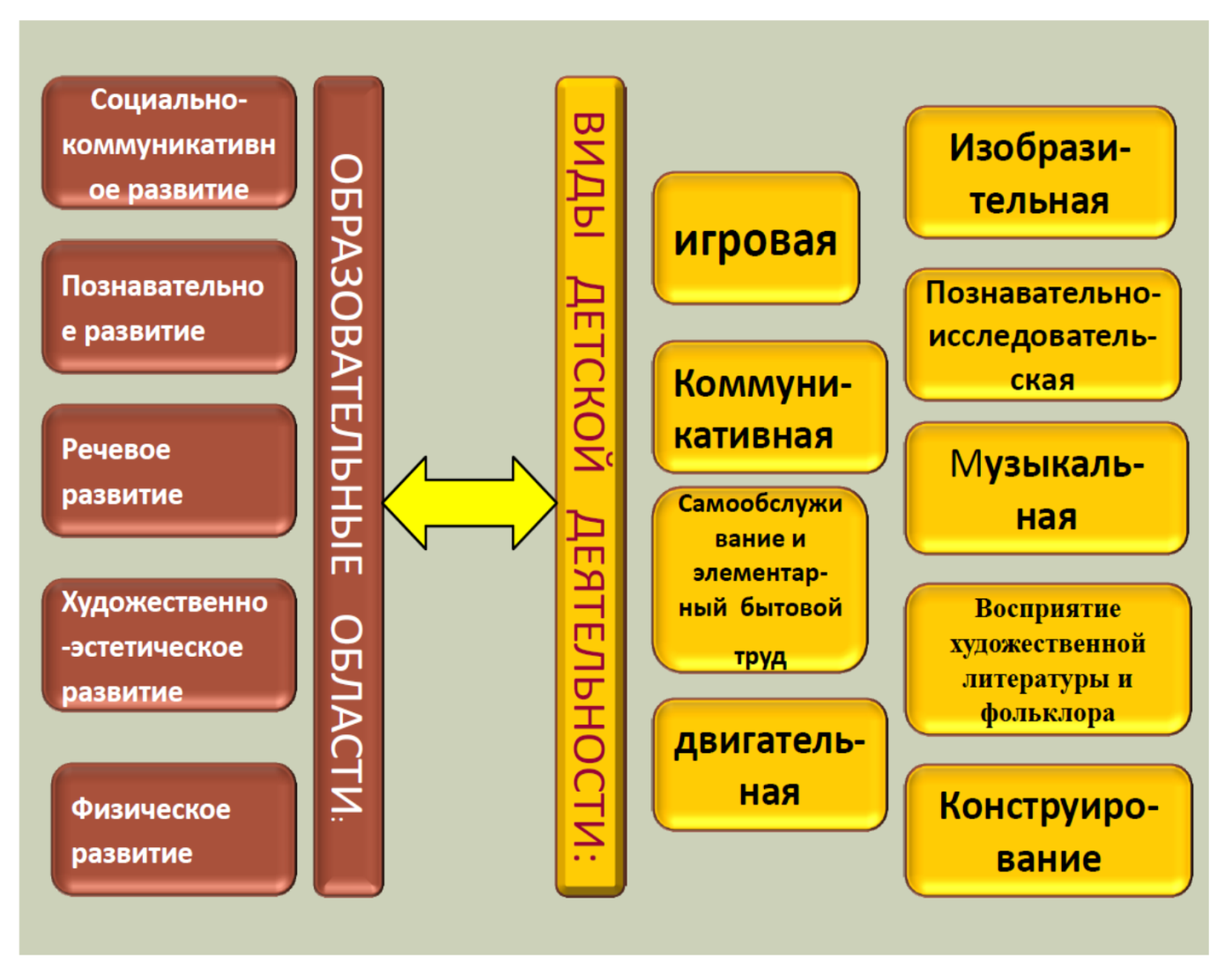 2.3 Особенности образовательной деятельности разных видов и культурных практикСодержание базового образовательного процесса составляют адекватные дошкольному возрасту культурные практики - игровая, продуктивная, познавательно-исследовательская деятельность, художественное чтение, коммуникативная деятельность - при ведущей роли игровой деятельности. В данных видах деятельности развиваются творческое воображение, культура чувств и переживаний, этические представления, произвольность поведения, способности к планированию собственной деятельности, к волевому усилию.Содержание совместной детско-взрослой деятельности составляют свободная самостоятельная деятельность ребенка и совместная партнерская деятельность взрослого с детьми при ведущей роли самостоятельной деятельности детей.  Игровая деятельность  является ведущей деятельностью ребенка дошкольного возраста. Игровая деятельность представлена в образовательном процессе в разнообразных формах  -  это дидактические и сюжетно-дидактические, сюжетно-ролевые,  развивающие, подвижные игры, игры-путешествия, игровые проблемные ситуации, игры-инсценировки, игры-этюды и пр. Коммуникативная деятельность  направлена на решение задач, связанных с развитием свободного общения детей и освоением всех компонентов устной речи, освоение культуры общения и этикета, воспитание толерантности, подготовки к обучению грамоте (в старшем дошкольном возрасте). Коммуникативная деятельность включается во все виды детской деятельности. Основными формами этой деятельности являются беседы, речевые проблемные ситуации, составление рассказов, сказок, пересказ, ситуативные разговоры, репортажи, словесные игры, отгадывание загадок.Познавательно-исследовательская деятельность  включает в себя широкое познание детьми объектов живой и неживой природы, предметного и социального мира (мира взрослых и детей, деятельности людей, знакомство с семьей и взаимоотношениями людей, городом, страной и другими странами), безопасного поведения, освоение средств и способов познания (моделирования, экспериментирования, коллекционирования), сенсорное и математическое развитие детей. Чтение художественной литературы организуется как процесс слушания детьми произведений художественной и познавательной литературы, направленный на развитие читательских интересов детей, развитие способности восприятия литературного текста и общения по поводу прочитанного. Чтение организуется как непосредственно чтение (или рассказывание сказки) воспитателем вслух, и как прослушивание аудиозаписи. Продуктивная деятельность детей представлена разными видами  художественно-творческой (рисование, лепка, аппликация) деятельности Художественно-творческая деятельность неразрывно связана со знакомством детей с изобразительным искусством, развитием способности художественного восприятия. Здесь широко используются проекты эстетического содержания?  работа  по схемам, алгоритмам.В режимных процессах, в свободной детской деятельности воспитатель создает по мере необходимости, дополнительно развивающие проблемно-игровые или практические ситуации, побуждающие дошкольников применить имеющийся опыт, проявить инициативу, активность для самостоятельного решения возникшей задачи. Образовательная деятельность, осуществляемая в утренний отрезок времени включает: •	наблюдения  -  в уголке природы; за деятельностью взрослых •	(сервировка стола к завтраку); •	индивидуальные игры и игры с небольшими подгруппами детей •	(дидактические, развивающие, сюжетные, музыкальные, подвижные и пр.); •	создание практических, игровых, проблемных ситуаций и ситуаций общения, сотрудничества, гуманных проявлений, заботы о малышах в    детском саду, проявлений эмоциональной отзывчивости к взрослым и сверстникам; •	трудовые поручения (сервировка столов к завтраку, уход за комнатными растениями и пр.); •	беседы и разговоры с детьми по их интересам; •	 рассматривание дидактических картинок, иллюстраций, просмотр видеоматериалов разнообразного содержания; •	индивидуальную работу с детьми в соответствии с задачами разных образовательных областей; •	двигательную деятельность детей, активность которой зависит от  содержания организованной образовательной деятельности в  первой половине дня; •	работу по воспитанию у детей культурно-гигиенических навыков и культуры здоровья. Образовательная деятельность, осуществляемая во время прогулки включает: •	подвижные игры и упражнения, направленные на оптимизацию режима двигательной активности и укрепление здоровья детей; •	наблюдения за объектами и явлениями природы, направленное на установление разнообразных связей и зависимостей в природе, воспитание отношения к ней; экспериментирование с объектами неживой природы; •	сюжетно-ролевые и конструктивные игры (с песком, со снегом, с природным материалом); •	элементарную трудовую деятельность детей на участке детского сада; •	свободное общение воспитателя с детьми.Во второй половине дня организуются разнообразные  культурные практики,  ориентированные на проявление детьми самостоятельности и творчества в разных видах деятельности. В культурных практиках воспитателем создается атмосфера свободы выбора, творческого обмена и самовыражения, сотрудничества взрослого и детей. Организация культурных практик носит преимущественно подгрупповой характер.  1.Совместная игра  воспитателя и детей (сюжетно-ролевая, режиссерская, игра-драматизация, строительно-конструктивные игры) направлена на обогащение содержания творческих игр, освоение детьми игровых умений, необходимых для организации самостоятельной игры. 2.Ситуации общения и накопления положительного социально-эмоционального опыта  носят проблемный характер и заключают в себе жизненную проблему близкую детям дошкольного возраста, в разрешении которой они принимают непосредственное участие. Ситуации могут планироваться воспитателем заранее, а могут возникать в ответ на события, которые происходят в группе, способствовать разрешению возникающих проблем. 3.Творческая мастерская  предоставляет детям условия для использования и применения знаний и умений. Мастерские разнообразны по своей тематике, содержанию. Начало мастерской –  это обычно задание вокруг слова, мелодии, рисунка, предмета, воспоминания. Результатом работы в творческой мастерской является создание книг-самоделок, детских журналов, составление маршрутов путешествия на природу, оформление коллекции, создание продуктов детского рукоделия и пр. 4.Музыкально-театральная и литературная гостиная -  форма организации художественно-творческой деятельности детей, предполагающая организацию восприятия музыкальных и литературных произведений, творческую деятельность детей и свободное общение воспитателя и детей на литературном или музыкальном материале. 5.Сенсорный и интеллектуальный тренинг  –  система заданий, преимущественно игрового характера, обеспечивающая становление системы сенсорных эталонов (цвета, формы, пространственных отношений и др.), способов интеллектуальной деятельности (умение сравнивать, классифицировать, составлять сериационные ряды, систематизировать по какому-либо признаку и пр.). Сюда относятся развивающие игры, логические упражнения, занимательные задачи. 6.Детский досуг - вид деятельности, целенаправленно организуемый взрослыми для игры, развлечения, отдыха. 7.Коллективная и индивидуальная трудовая деятельность  носит общественно полезный характер и организуется как хозяйственно-бытовой труд и труд в природе.2.4. Способы и направления поддержки детской инициативыВ соответствии с ФГОС в образовательной программе каждого дошкольного учреждения появляется такой раздел как «Поддержка детской инициативы». Детская инициатива проявляется в свободной самостоятельной детской деятельности детей по выбору и интересам. Самостоятельная деятельность в соответствии с собственными интересами является важнейшим источником эмоционального благополучия ребёнка в детском саду .Инициативность и самостоятельность детей формируются в различных видах детской деятельности и определяют развитие ребёнка в образовательных областях, обозначенных во ФГОС ДО. Инициативность и самостоятельность детей диагностируются через умения, указывающие на развитую произвольность действий (способность к самостоятельному выбору, волевым усилиям, принятию собственных решений), а также через способность к творческой (продуктивной) деятельности (самостоятельный перенос и переработка приобретённых способов действий в новых условиях и ситуациях с возможным воплощением своих замыслов в конкретных продуктах).   Этапы развития самостоятельности и инициативы у детей дошкольного возраста         Первый этап. Формирование умений (действие в соответствии с заданным образцом и речевыми указаниями взрослого). Установление отношений ребёнка со взрослым, где взрослый является носителем нормативов деятельности и образцом для подражания.Второй этап. Применение умений (самостоятельное действие по знакомым образцам, правилам, алгоритмам). Взрослый выступает уже не как носитель образцов, а как равноправный партнёр по совместной деятельности.Третий этап. Творческое применение умений в новой ситуации (самостоятельный перенос действия в новые предметные условия и ситуации). На этом этапе ребёнок в коллективной деятельности выступает в роли носителя образцов и нормативов деятельности. Эта позиция показывает максимально активное отношение ребёнка к осваиваемой деятельности и помогает решать известную проблему трансформации «знаемого» в «реально действующее». При этом последний этап в развитии деятельности, с одной стороны, позволяет ребёнку использовать усвоенный материал не шаблонно, а творчески, способствует развитию позиций субъекта деятельности, помогает увидеть смысл предметов и явлений; с другой стороны, задавая другим нормы и образцы деятельности, демонстрируя способы её выполнения, ребёнок учится контролировать и оценивать других, а затем и себя, что исключительно важно в плане формирования психологической готовности к школьному обучению.Способы поддержки детской инициативы в освоении образовательной программы.4 -5 лет. Приоритетная сфера инициативы – познание окружающего мираДеятельность воспитателя по поддержке детской инициативы:- Поощрять желание ребенка строить первые собственные умозаключения, внимательно выслушивать все его рассуждения, проявлять уважение к его интеллектуальному труду.- Создать условия и поддерживать театрализованную деятельность детей, их стремление переодеваться («рядиться»).- Обеспечить условия для музыкальной импровизации, пения и движений под популярную музыку.- Создать в группе возможность, используя мебель и ткани, строить «дома», укрытия для игр.- Негативные оценки можно давать только поступкам ребенка и только один на один, а не на глазах группы.- Недопустимо диктовать детям, как и во что они должны играть; навязывать им сюжеты игры. Развивающий потенциал игры определяется тем, что это самостоятельная, организуемая самими детьми деятельность.- Участие взрослого в играх детей полезно при выполнении следующих условий: дети сами приглашают взрослого в игру или добровольно соглашаются на его участие, сюжет и ход игры, а также роль, которую взрослый будет играть, определяют дети, а не педагог; характер исполнения роли также определяется детьми.- Привлекать детей к украшению группы к праздникам, обсуждая разные возможности и предложения.- Побуждать детей формировать и выражать собственную эстетическую оценку воспринимаемого, не навязывая им мнения взрослых.- Привлекать детей к планированию жизни группы на день.5 – 6. Приоритетная сфера инициативы – внеситуативно – личностное общение.Деятельность воспитателя при поддержке детской инициативы:- Создавать в группе положительный психологический микроклимат, в равной мере проявляя любовь и заботу ко всем детям; выражать радость при встрече; использовать ласку и теплое слово для выражения своего отношения к ребенку.- Уважать индивидуальные вкусы и привычки детей.- Поощрять желание создавать что либо по собственному замыслу; обращать внимание детей на полезность будущего продукта для других или ту радость, которую он доставит кому – то (маме, бабушке, папе, другу)- Создавать условия для разнообразной самостоятельной творческой деятельности детей.- При необходимости помогать детям в решении проблем организации игры.- Привлекать детей к планированию жизни группы на день и на более отдаленную перспективу. Обсуждать выбор спектакля для постановки, песни, танца и т.п.- Создавать условия и выделять время для самостоятельной, творческой или познавательной деятельности детей по интересам.6-8 лет. Приоритетная сфера инициативы – научение.Деятельность воспитателя по поддержке детской инициативы:- Вводить адекватную оценку результата деятельности ребенка с одновременным признанием его усилий и указанием возможных путей и способов совершенствования продукта.- Спокойно реагировать на неуспех ребенка и предлагать несколько вариантов исправления работы: повторное исполнение спустя некоторое время, доделывание; совершенствование деталей и т.п. Рассказывать детям о трудностях, которые вы сами испытывали при обучении новым видам деятельности.- Создавать ситуации, позволяющие реализовать ребенку свою компетентность, обретая уважение и признание взрослых и сверстников.- Обращаться к детям с просьбой показать воспитателю и научить его тем индивидуальным достижениям, которые есть у каждого.- Поддерживать чувство гордости за свой труд и удовлетворения его результатами.- Создавать условия для разнообразной самостоятельной творческой деятельности детей.- При необходимости помогать детям в решении проблем при организации игры.- Привлекать детей к планированию жизни группы на день, неделю, месяц. Учитывать и реализовывать их пожелания и предложения.- Создавать условия и выделять время для самостоятельной творческой или познавательной деятельности детей по интересам.  2.5. Особенности взаимодействия педагогического коллектива с семьями воспитанниковВ современных  условиях дошкольное образовательное учреждение является единственным общественным институтом, регулярно и неформально взаимодействующим с семьей,  то есть  имеющим возможность оказывать  на неё  определенное влияние.   В основу совместной деятельности семьи и дошкольного учреждения заложены следующие принципы:единый подход к процессу воспитания ребёнка;открытость дошкольного учреждения для родителей;взаимное доверие  во взаимоотношениях педагогов и родителей;уважение и доброжелательность друг к другу;дифференцированный подход к каждой семье;равно ответственность родителей и педагогов.На сегодняшний день в ДОУ  осуществляется интеграция общественного и семейного воспитания дошкольников со следующими категориями родителей:                        - с семьями воспитанников;                        - с  будущими родителями. Задачи:1)      формирование психологопедагогических знаний родителей;2)      приобщение родителей к участию  в жизни ДОУ;3)       оказание помощи семьям воспитанников в развитии, воспитании и обучении детей;4)       изучение и пропаганда лучшего семейного опыта.Система  взаимодействия  с родителями  включает:·      ознакомление родителей с результатами работы ДОУ на общих родительских собраниях, анализом участия родительской общественности в жизни ДОУ;·      ознакомление родителей с содержанием работы  ДОУ, направленной на физическое, психическое и социальное  развитие ребенка;·      участие в составлении планов: спортивных и культурно-массовых мероприятий, работы родительского комитета·      целенаправленную работу, пропагандирующую общественное дошкольное воспитание в его разных формах;·      обучение конкретным приемам и методам воспитания и развития ребенка в разных видах детской деятельности на семинарах-практикумах, консультациях и открытых занятиях 2.6. Иные характеристики содержания ПрограммыДетский сад приоритетных направлений в работе не имеет.В детском саду созданы условия для двигательной активности и оздоровления детей: - гибкий режим; - разнообразное оборудование в группах детского сада, в том числе    выполненное самостоятельно воспитателями групп;  - наличие спортивных центров в группах;- отработка оптимальных режимов организации жизни детей с учетом основного и дополнительного образования;-  чередование занятий с целью снижения утомляемости;-  правильный подбор и проведение подвижных игр в течении дня;- индивидуальный режим пробуждения после дневного сна;- преобладание положительных эмоций во всех видах двигательной активности и ежедневном распорядке дня; -организация здоровьесберегающей среды в ДОУ,-пропаганда здорового образа жизни и методов оздоровления в коллективе детей, родителей, сотрудников.Оздоровительная работа, обучение воспитанников.- ежедневная утренняя гимнастика (весеннее – летний период – на улице)- физминутки во время проведения непосредственно образовательной деятельности.- физкультурные занятия (три, одно на улице в теплое время года)- прогулки (дневная, вечерняя)- дневной сон с доступом воздуха  +16; +19.- хождение босиком;- в теплое время года прием детей на участке- солнечные ванны- дыхательная гимнастика- элементы обширного умывания- воздушно – температурный режим- воздушные ванны- облегченная одежда- мониторинг детского развития- контроль за питанием детей- динамические паузыИспользование инновационных технологий в образовательном процессе:- здоровье сберегающие технологии- проектная деятельность- информационно-коммуникативная технология- игровая технология- личностно-ориентированная- технология использования подвижных и спортивных игр Развитие детского творчества посредством дополнительного образования(в детском саду нет дополнительного образования)3. Организационный раздел3.1. Описание материально – технического обеспечения ПрограммыМатериально – техническое обеспечение программы осуществляется в ДОУ следующими средствами обучения и воспитания:Компьютер (1шт.)Принтер (1 шт.)Телевизор (1 шт.)Видеомагнитофон (1 шт.)Музыкальный центр (1 шт.)3.2. Обеспеченность методическими материалами, средствами обучения и воспитания- Методические пособия для педагогов ДОУ по направлениям развития детей раннего  и дошкольного возраста (по образовательным областям).- Комплекты пособий для детей по направлениям развития и возрастным группам.- Комплекты дидактических и демонстрационных материалов.- Детская художественная литература.Описание материально – технического обеспечения ПрограммыПеречень учебно – методической литературыФизическое развитие 1.ФГОС. Физическая культура в детском саду, старшая группа. Л.И.Пензулаева  М: МОЗАЙКА - СИНТЕЗ, 2015 год2.ФГОС. Физическая культура в детском саду, средняя группа. Л.И. Пензулаева.   М: МОЗАЙКА - СИНТЕЗ, 2015 год3.ФГОС. Малоподвижные игры и игровые упражнения. М.М.Борисова        М: МОЗАЙКА - СИНТЕЗ, 2015 годСоциально – коммуникативное развитие1.ФГОС. Знакомим дошкольников с правилами дорожного движения 3-7 лет. Т.Ф. Саулина.  М: МОЗАЙКА - СИНТЕЗ, 2015 год2.ФГОС. Формирование основ безопасности дошкольников. К.Ю.Белая  М: МОЗАЙКА - СИНТЕЗ, 2015 год3. ФГОС. Ознакомление с предметным и социальным окружением, средняя группа. О.В.Дыбина.  М: МОЗАЙКА - СИНТЕЗ, 2015 год4.ФГОС. Ознакомление с предметным и социальным окружением, старшая группа. О.В.Дыбина.  М: МОЗАЙКА - СИНТЕЗ, 2015 год5.ФГОС. Ознакомление с предметным и социальным окружением, подготовительная группа. М: Мозайка-Синтез, 2015 год.6.ФГОС. Развитие игровой деятельности, средняя группа. Н.Ф.Губанова. М: Мозайка-Синтез, 2015 год.7.ФГОС. Социально – нравственное воспитание дошкольников. Р.С.Буре.М: МОЗАЙКА - СИНТЕЗ, 2015 год.Речевое развитие1.ФГОС. Развитие речи в детском саду. В.В.Гербова.  М: МОЗАЙККА-СИНТЕЗ, 2015 год.Познавательное развитиеФГОС. Комплексные занятия по программе «От рождения до школы» вторая младшая. Авт. Состов. Т.В.Ковригина, М.В.Косьяненко, О.В.Павлова. Волгоград: Учитель, 2015 год.2. ФГОС. Ознакомление с природой в детском саду средняя группа О.А. Соломенникова.  М: МОЗАЙКА-СИНТЕЗ, 2015 год.3.ФГОС. Формирование элементарных математических представлений. И.А. Помораева, В.А.Позина.  М: МОЗАЙКА-СИНТЕЗ, 2015 год.4.ФГОС. Индивидуальная психологическая диагностика дошкольника. А.Н. Веракса. М: МОЗАЙКА-СИНТЕЗ, 2015 годХудожественно – эстетическое развитие.1.ФГОС.Конструирование из строительного материала. Старшая группа.Л.В. Куцакова.  М: МОЗАЙКА – СИНТЕЗ, 2015год.2.ФГОС. Развитие художественных способностей дошкольников. Т.С.Комарова. М: Мозайка – Синтез, 2015год.3.ФГОС. Изобразительная деятельность в детском саду. Т.С.Комарова. М: МОЗАЙКА – СИНТЕЗ, 2015год3.3. Распорядок и режим дняХолодный период годаТеплый период года3.4.Особенности традиционных событий, праздников, мероприятий      В основе воспитательно-образовательного процесса МДОУ лежит комплексно-тематическое планирование.	Цель: построение  воспитательно–образовательного процесса, направленного  на  обеспечение единства  воспитательных, развивающих и обучающих целей и задач,  с учетом интеграции  на необходимом и достаточном материале, максимально приближаясь к разумному «минимуму» с учетом  контингента воспитанников, их индивидуальных и возрастных  особенностей, социального заказа родителей.	Организационной основой реализации комплексно-тематического принципа построения программы  являются примерные темы (праздники, события, проекты),  которые ориентированы на все направления развития ребенка дошкольного возраста и посвящены различным сторонам человеческого бытия, а так же вызывают личностный интерес детей к:•	явлениям нравственной жизни ребенка •	окружающей природе•	миру искусства и литературы •	традиционным для семьи, общества и государства праздничным событиям•	событиям, формирующим чувство гражданской принадлежности ребенка (родной город, День защитника Отечества, День Победы и др.)•	сезонным явлениям •	народной культуре и  традициям.Тематический принцип построения образовательного процесса позволил  ввести региональные и культурные компоненты, учитывать приоритет дошкольного учреждения.       Построение всего образовательного процесса вокруг одного центрального блока дает большие возможности для развития детей. Темы помогают организовать информацию оптимальным способом. У дошкольников появляются многочисленные возможности для практики, экспериментирования, развития основных навыков, понятийного мышления.Введение похожих тем в различных возрастных группах обеспечивает достижение единства образовательных целей и преемственности в детском развитии на протяжении всего дошкольного возраста, органичное развитие детей в соответствии с их индивидуальными возможностями.В каждой возрастной группе выделен блок, разделенный на несколько тем. Одной теме уделяется не менее одной недели. Тема отражается  в подборе материалов, находящихся в группе    и уголках развития.	 Для каждой возрастной группы дано комплексно-тематическое планирование, которое  рассматривается как примерное. Педагоги вправе по своему усмотрению частично или полностью менять темы или названия тем, содержание работы, временной период в соответствии с особенностями своей возрастной группы, другими значимыми событиями.       Формы подготовки  и реализации тем  носят интегративный  характер, то есть позволяют решать задачи психолого-педагогической работы нескольких образовательных областей.Традиционные события, праздники, мероприятия3.5. Особенности организации развивающей предметно – пространственной средыСоздание и обновление предметно-развивающей среды в дошкольной разновозрастной группе связано с ее влиянием на физическое, психическое и интеллектуальное развитие ребенка, с развитием самостоятельности детей, включенностью в игровую или другую детскую деятельность, их эмоциональным комфортом, а также, с реализацией ФГОС ДО к структуре основной общеобразовательной программы дошкольного образования. Разновозрастная группа представляет собой систему пространств, в которой развёртываются определённые функциональные процессы, связанные с жизнеобеспечением детей и их полноценным развитием и рассматривается как объект проектирования. Развивающая среда по содержанию соответствует реализуемой программе, по насыщенности и разнообразию обеспечивает занятость каждого ребенка, эмоциональное благополучие и психологическую комфортность. Предметно - развивающая среда строиться на основе учета принципов построения развивающей среды. Мониторинг достижения планируемых промежуточных результатов освоения программы и уровень развитие интегративных качеств детей разновозрастной группы осуществляется 2 раза в год (октябрь, май). В мониторинге используются те методы, применение которых позволяет получить объем информации в оптимальные сроки. Результаты мониторинга образовательного процесса (уровни овладения необходимыми навыками и умениями по образовательным областям).При создании предметно-пространственной развивающей среды необходимо придерживаться следующих принципов.Насыщенность среды должна соответствовать содержанию Программы, в том числе при реализации комплексно-тематического принципа  её построения (ориентирована на примерный календарь праздников, тематика которых отражает все направления развития ребёнка  раннего и дошкольного возрастов), а также возрастным особенностям детей (учитывая ведущий вид деятельности в разные возрастные периоды дошкольного детства). Образовательное пространство должно включать средства реализации Программы, игровое, спортивное, оздоровительное оборудование и инвентарь (в здании и на участке) для возможности самовыражения и реализации творческих проявлений.Трансформируемость предполагает возможность менять функциональную составляющую предметного пространства в зависимости от образовательной ситуации и меняющихся интересов и возможностей детей  (так, предметно-развивающая среда меняется в зависимости от времени года, возрастных, гендерных особенностей, конкретного содержания Программы, реализуемого здесь и сейчас).Полуфункциональность предполагает использование множества  возможностей предметов пространственной среды, их изменение в зависимости от образовательной ситуации и интересов детей, возможности для совместной деятельности взрослого с детьми, самостоятельной детской активности, позволяет организовать пространство группового помещения со специализацией его отдельных частей: для спокойных видов деятельности (центры «Книги», «Театрализованная деятельность»),  активной деятельности (двигательный центр (физкультурный инвентарь), центр экспериментирования, центр конструирования, центр сюжетно-ролевых игр) и др.Вариативность предусматривает возможность выбора ребёнком пространства для осуществления различных видов деятельности (игровой, двигательной, конструирования, изобразительной, музыкальной и т. д.), а также материалов, игрушек, оборудования, обеспечивающих самостоятельную деятельность детей.Доступность обеспечивает свободный доступ детей к играм, игрушкам, материалам и пособиям в разных видах детской деятельности. (Используемые игровые средства располагаются так, чтобы ребёнок мог дотянуться до них без помощи взрослых. Это помогает ему быть самостоятельным.)Безопасность предполагает соответствие всех её элементов требованиям по обеспечению надёжности и безопасности (в помещении не должно быть опасных предметов (острых, бьющихся, тяжёлых), углы должны быть закрыты).При создании предметно-пространственной развивающей среды необходимо учитывать гендерный принцип, обеспечивающий среду материалами и игрушками как общими, так и специфичными для мальчиков и девочек.Среда является важным фактором воспитания и развития ребенка. Программа предусматривает выделение микро и макросреды и их составляющих. Микросреда —это внутреннее оформление помещений. Макро­среда—это ближайшее окружение детского сада (участок, соседствующие жилые дома и учреждения, ближний сквер, парк).Оборудование помещений дошкольного учреждения соответствует требованиям  безопасности,  здоровьесберегающим, эстетически привлекательным и развивающим. Мебель соответствует росту и возрасту детей, игрушки — обеспечивают  максимальный для данного возраста развивающий эффект.Пространство группы  организовано в виде хорошо разграниченных зон («центры», «уголки»), оснащенных большим количеством раз­вивающих материалов (книги, игрушки, материалы для творчества, разви­вающее оборудование и пр.). Все предметы  доступны детям.Подобная организация пространства позволяет дошкольникам выбирать интересные для себя занятия, чередовать их в течение дня, а педагогу дает возможность эффективно организовывать образовательный процесс с учетом индивидуальных особенностей детей.  Оснащение уголков меняется в соответствии с тематическим планированием образовательного процесса.В качестве таких центров развития имеются:уголок для сюжетно-ролевых игр;книжный уголок;зона для настольно-печатных игр;выставка (детского рисунка, детского творчества, изделий народных      мастеров и т. д.);уголок природы (наблюдений за природой);спортивный уголок;уголок для игр с песком;игровой уголок (с игрушками, строительным материалом);уголки для разнообразных видов самостоятельной деятельности детей конструктивной, изобразительной, музыкальной и др.;игровой центр с крупными мягкими конструкциями (блоки, домики, тоннели и пр.) для легкого изменения игрового пространства.В групповой комнате  созданы условия для самостоятельной двигательной активности детей: предусмотрена  площадь, свободная от мебели и игрушек и побуждающая  к двигательной игровой деятельности.3.6. Планирование образовательной деятельностиООП МДОУ не предусматривает жесткого регламентирования образовательного процесса и календарного планирования образовательной деятельности, исходя из особенностей реализуемой основной образовательной программы, условий образовательной деятельности, потребностей, возможностей и готовностей, интересов и инициатив  воспитанников и других сотрудников организации.Планирование образовательного процесса в МКДОУ строится в соответствии со структурными компонентами образовательного процесса:1) непосредственно образовательная деятельность реализуется через организацию различных видов детской деятельности или их интеграцию с использованием разнообразных форм и методов работы, выбор которых осуществляется педагогами самостоятельно в зависимости от контингента детей, уровня освоения Программы и решения конкретных образовательных задач;2) образовательная деятельность в режимных моментах, в ходе которых осуществляется работа по формированию культурно-гигиенических навыков, воспитанию организованности и дисциплинированности. Образовательная деятельность с детьми происходит в процессе утреннего приёма, утренней гимнастики, прогулки, приёма пищи, подготовки к послеобеденному сну;	3) индивидуальная работа, то есть деятельность педагога, воспитателя, осуществляемая с учётом особенностей развития каждого ребёнка;	4) проектирование развивающей предметно-пространственной среды;	5) взаимодействие с родителями и социальными партнёрами.	Вся проектируемая таким образом совместная деятельность строится:	- на субъектной (партнёрской, равноправной) позиции взрослого и ребёнка;	- на диалогическом (а не монологическом) общении взрослого с детьми;	- на продуктивном взаимодействии ребёнка со взрослыми и сверстниками;	- на партнёрской форме организации образовательной деятельности (возможность свободного размещения, перемещения, общения детей и др.).При этом основным мотивом участия или неучастия ребёнка в образовательном процессе является наличие или отсутствие интереса.	Помимо совместной деятельности взрослого и детей модель образовательного процесса предполагает самостоятельную деятельность, которая	- предполагает свободную деятельность воспитанников в условиях созданной педагогами (в том числе совместно с детьми) развивающей предметно-пространственной образовательной среды;	- обеспечивает выбор каждым ребёнком деятельности по интересам;	- позволяет ребёнку взаимодействовать со сверстниками или действовать индивидуально;	- содержит в себе проблемные ситуации и направлена на самостоятельное решение воспитанником разнообразных задач;	- позволяет на уровне самостоятельности освоить (закрепить, апробировать) материал, изучаемый в совместной деятельности со взрослым.Вариант планированияТематический принцип построения образовательного процесса позволяет органично вводить региональные и культурные компоненты, учитывать специфику дошкольного учреждения. Одной теме следует уделять не менее одной недели. Тема должна быть отражена в подборе материалов, находящихся в группе и центрах развитияУчитывается, что Программа обеспечивает развитие личности детей дошкольного возраста в различных видах общения и деятельности с учетом их возрастных, индивидуальных психологических и физических особенностей. Продолжительность непрерывной образовательной деятельности для детей от 4до5 лет – не более 20 минут, для детей то 5 до 6 лет – не более 25 минут, а для детей 6 – 7 лет – не более 30 минут. Максимально допустимый объем образовательной нагрузки в первой половине дня в средней группе не превышает 40 минут, а в старшей и подготовительной – 45 минут и 1,5 часа соответственно. В середине времени, отведенного на непрерывную образовательную деятельность, проводят физкультурные минутки. Перерывы между периодами непрерывной образовательной деятельности – не менее 10 минут.           Планирование образовательной деятельности при работе           По пятидневной неделе4. Дополнительный разделКраткая презентация ПрограммыОбразовательная программа дошкольного образования МБДОУ разработана в соответствии с Федеральным государственным образовательным стандартом дошкольного образования (Приказ № 1155 от 17 октября 2013 года) и на основе примерной основной общеобразовательной программ «От рождения до школы» п/р Н.Е. Вераксы, Т.С.Комаровой, М. А. Васильевой. Ведущие цели Программы — создание благоприятных условий для полноценного проживания ребенком дошкольного детства, формирование основ базовой культуры личности, всестороннее развитие психических и физических качеств в соответствии с возрастными и индивидуальными особенностями, подготовка к жизни в современном обществе, к обучению в школе, обеспечение безопасности жизнедеятельности дошкольника.Особое внимание в Программе уделяется развитию личности ребенка, сохранению и укреплению здоровья детей, а также воспитанию у дошкольников таких качеств, как:• патриотизм;• активная жизненная позиция;• творческий подход в решении различных жизненных ситуаций;• уважение к традиционным ценностям.Эти цели реализуются в процессе разнообразных видов детской деятельности: игровой, коммуникативной, трудовой, познавательно-исследовательской, продуктивной, музыкально-художественной, чтения.Для достижения целей Программы первостепенное значение имеют:• забота о здоровье, эмоциональном благополучии и своевременном всестороннем развитии каждого ребенка;• создание в группах атмосферы гуманного и доброжелательного отношения ко всем воспитанникам, что позволяет растить их общительными, добрыми, любознательными, инициативными, стремящимися к самостоятельности и творчеству;• максимальное использование разнообразных видов детской деятельности, их интеграция в целях повышения эффективности воспитательно-образовательного процесса;• творческая организация (креативность) воспитательно-образовательного процесса;• вариативность использования образовательного материала, позволяющая развивать творчество в соответствии с интересами и наклонностями каждого ребенка;• уважительное отношение к результатам детского творчества;• единство подходов к воспитанию детей в условиях дошкольного образовательного учреждения и семьи;• соблюдение в работе детского сада и начальной школы преемственности, исключающей умственные и физические перегрузки в содержании образования детей дошкольного возраста, обеспечивающей отсутствии давления предметного обучения.Решение обозначенных в Программе целей и задач воспитания возможно только при систематической и целенаправленной поддержке педагогом различных форм детской активности и инициативы, начиная с первых дней пребывания ребенка в дошкольном образовательном учреждении. От педагогического мастерства каждого воспитателя, его культуры, любви к детям зависят уровень общего развития. Охват всех возрастных периодов (от рождения до школы).Программа  охватывает все возрастные периоды физического и психического развития детей: ранний возраст — от рождения до 2 лет (первая и вторая группы раннего возраста); младший дошкольный возраст — от 2 до 4 лет (первая и вторая младшие группы), средний дошкольный возраст — от 4 до 5 лет (средняя группа), старший дошкольный возраст — от 5 до 7 лет (старшая и подготовительная к школе группы).Приложения № 1 Индивидуальные и возрастные особенности контингента детей, воспитывающихся в образовательном учрежденииСредний дошкольный возраст (с 4 до 5 лет)В средней группе происходит дальнейшее формирование у детей интереса и ценностного отношения к занятиям физической культурой. Ребенок проявляет хорошую координацию, быстроту, силу, выносливость, может свободно ориентироваться в пространстве, ходить и бегать, согласуя движения рук и ног. Переносит освоенные упражнения в самостоятельную деятельность. Ребенок самостоятельно играет в подвижные игры, активно общаясь со сверстниками и с воспитателем, проявляет инициативность, может контролировать и соблюдать правила в знакомых ему играх. Социальная ситуация развития на пятом году жизни характеризуется дальнейшим развитием игровой деятельности. Ребенок начинает выделять для себя структуру игры: сюжет, роли, игровые действия. Дети средней группы могут выстроить последовательность игровых действий в соответствии с логикой развития сюжета, они способны по ходу игры менять свою роль, если этого требует развертывание сюжета. У детей появляется возможность установления ролевых взаимодействий с одним-двумяпартнерами. Кроме того, дети способны выделить правило, по которому нужно действовать в игре, но еще не могут придерживаться ограничивающих правил, т.е. того как действовать нельзя. В игре ребенок отражает предметные действия взрослых, направленные на других людей, обозначая эти действия ролью (я - доктор, я - мама, я -продавец). В среднем дошкольном возрасте продолжается развитие продуктивных видов деятельности, таких как изобразительное искусство, аппликация, конструирование. Дети уже непросто придумывают рисунки и постройки отдельных предметов, называют выдуманных персонажей сказок и их отдельные действия, но дополняютразличными деталями. В этих деятельностях, в отличие от младшего возраста, также появляется ориентировка не только на отдельные признаки и стороны действительности, но и на их взаимосвязи. Это этап структурирования, когда ребенок выделяет для себя на образном уровне связи и отношения между отдельными предметами и их частями. На 5-омгоду жизни происходят значительные изменения в речевом развитии ребенка. Совершенствуется речевой слух, дети могут сравнивать слова по звучанию, определять первый звук в слове, учатся правильно произносить слова. Формируется грамматический строй речи. Развивается связная речь, ребенок в состоянии уже передать содержание небольших сказок и рассказов, составить рассказ по картинке, сначала с помощью педагога, а впоследствии самостоятельно. В среднем дошкольном возрасте продолжается развитие общих способностей: познавательных, коммуникативных, регуляторных.Самым важным в развитии познавательных способностей в этом возрасте является развитие способности к наглядному моделированию. Эта задача решается путем приобщения детей к действиям по построению и использованию наглядных моделей различных типов. Именно наглядные модели позволяют ребенку выделить важные для решения задачи связи и отношения между предметами. Основной тип моделей, действия с которыми осваивают дети в средней группе, - это графический план, используемый, прежде всего, при ознакомлении детей с пространственными отношениями, а также графические модели предметов, необходимые для решения конструктивных задач. В средней группе продолжается освоение различных форм символизации, позволяющей ребенку выражать свое отношение к действительности. Однако дети уже не только используют отдельные символические средства (цвет, величина, сказочные персонажи), но иотношения между ними (сочетание цветов, персонажей, сказочных предметов и т. п.).В области развития творческих способностей, воображения происходит переход от создания отдельных образов предметов к их детализации. Дети уже не просто придумывают рисунки и постройки отдельных предметов, называют выдуманных персонажей сказок, а отдельные действия, но дополняют выдуманное различными деталями. Основной задачей развития художественных способностей остается освоение специфических средств художественных видов деятельности наряду с развитием эмоциональное отзывчивости на эти средства и общих творческих способностей. Развитие коммуникативных способностей предполагает развитие компромиссного общения. У детей пятого года жизни (при направленной работе воспитателей в этом направлении) проявляется возможность открытого общения(сообщение о своих желаниях чувствах, а также свои мысли о желаниях и чувствах других детей). В поисках компромисса при конфликтных интересах в общении они могут договариваться, однако еще в большей мере нуждаются в помощи взрослых. Развитие коммуникативных способностей происходит посредством игры, которая является основным видом деятельности в этом возрасте. Также умение ребенка сотрудничать с другими развивается за счет других совместных видов деятельности (общих рисунков, построек). Развитие регуляторных способностей происходит в среднем возрасте во внешнем плане, когда правила в различных формах предлагаются ребенку взрослым, контролирующим также и их выполнение. В этомвозрасте у детей уже начинают складываться обобщенные представления о том, как надо или не надо себя вести. Следование правилам и нормам становится менее ситуативным, более устойчивым и самостоятельным. Ребенок в этом возрасте может уже без напоминания взрослого использовать правила вежливости, применять правила поведения в группе. Что немаловажно в этом возрасте у детей уже существуют эмоциональные образы различных ситуаций пребывания в группе, взаимодействия с другими. Дети склонны замечать нарушения правил другими детьми больше, чем свои собственные. Однако это важный этап регуляции, помогающий ребенку усваивать правила. Поведение 4-5 летнего ребенка не столь импульсивно и непосредственно, как раньше. Хотя в некоторых ситуациях ребенку еще требуется напоминание взрослого или сверстников, чтобы удерживать" и применять правила. Дети пятого года жизни начинаютсовершать больше правильных поступков, с уважением отзываются о своих товарищах по группе, активно сопереживают удачу, проявляют разные формы взаимопомощи. Однако высокая активность, стремление к взаимодействию со сверстниками при отсутствии опыта приводит к частым конфликтам, противоречивым формам поведения. Противоречивость поведения – существенная психологическая особенность характеристики поведения ребенка среднего дошкольного возраста. Дети этого возраста с трудом устанавливает отношения со сверстниками, относится к ним избирательно. Желание активно взаимодействовать входит в противоречие с отсутствием практического опыта. Развитие регуляторных способностей предполагает возникновение у детей положительных эмоциональных переживаний, а затем и эмоциональных образов, связанных с взаимодействием с детьми в группе детского сада, проявление отношения к действиям других детей, овладение правилами на уровне контроля и фиксации нарушений правил другими детьми, и часто невозможности соблюдения правил самими.Старший дошкольный возраст (с 5 до 6 лет)У детей с 5 до 6 лет продолжается формирование у детей интереса и ценностного отношения к занятиям физической культурой. Движения детей становятся все более осмысленными, двигательная активность – более целенаправленной. Дети обладают достаточным запасом двигательных умений, осознанно пользуются ими в своей деятельности. Ребенок проявляет хорошую координацию, быстроту, силу, выносливость, может свободно ориентироваться в пространстве, ходить и бегать, согласуя движения рук и ног. Переносит освоенные упражнения в самостоятельную деятельность. По -прежнему важное место в жизни ребенка занимает игра. Дети достаточно четко выделяют типичные ролевые отношения лиц, роли которых они выполняют и, в соответствии с ними, строят свое поведение; ролевые действия разнообразны. Ребенок может создавать цепочку действий, объединенных одним сюжетом, способен подчиняться правилу,установленному в игре, ролевая речь детей достаточно четка. В старшем дошкольном возрасте продолжается развитие продуктивных видовдеятельности, таких как изобразительное искусство, аппликация, конструирование, художественное конструирование. Расширяется иобогащается опыт ребенка, его отношение к действительности становится дифференцированным и разноплановым. Продуктивная деятельность ребенка начинает подчиняться замыслу, намерению. К старшему дошкольному возрасту ребенок уже ставит перед собой цель, старается изобразить или построить то, что он задумал. То есть замысел не следует за исполнением, а ведет создание продукта за собой. Теперь, начиная рисовать, дошкольник уже знает, что он собирается изобразить. Графические образы, хотя и схематичны, содержат много деталей. Предметы, которые изображаются ребенком, теперь располагаются не отдельно, а связаны друг с другом. В этом возрасте ребенок может создавать сюжетные изображения, сопровождая их словесными комментариями. В конструировании у детей появляютсяобобщенные способы действий и обобщенные представления о конструируемых ими объектах. Дети могут целенаправленно изменятьконструкции различных объектов в зависимости от целей и их предназначения. У ребенка шестого года жизни наблюдается прогресс вразвитии речи в сравнении с дошкольниками пятого года жизни. Речь становится более четкой, происходит совершенствование слуховоговосприятия, развивается фонематический слух. Формируется интонационная выразительность речи. Ребенок 5-6лет уже может использовать сложные грамматические конструкции, ребенок правильно произносит все звуки, замечает ошибки в звукопроизношении; грамотно использует все части речи; использует обобщающие слова, синонимы, антонимы. Помимо всего прочего, происходит развитие смысловой стороны речи, что выражается в широком использовании синонимов и антонимов. Дошкольник может описать игрушку и развернуть сюжет, который будет повествовать о действиях одной или нескольких игрушек одновременно. Что касается коммуникативных умений, то в старшем дошкольном возрасте у ребенка выявляется интерес к установлению положительных взаимодействий как со сверстниками, так и со взрослыми людьми. С одной стороны возникают устойчивые связи с другими детьми, которые выступают в роли партнеров поигровой деятельности, с другой стороны - со взрослым. В этом возрасте ребенка волнуют важнейшие вопросы жизни. Им очень нужен собеседник, с которым они могли бы обсудить волнующие темы, этим собеседником и должен стать взрослый человек. Дети 5-6 лет помимо вербальных средств общения овладевают также невербальными (жесты, мимика), способны регулировать темп речи и силу голоса, использовать разнообразные интонации. В образовательной работе с детьми авторы программы продолжают делать акцент на развитии способностей дошкольников. При развитии познавательных способностей основное внимание переносится с содержания обучения на его средства. Напомним, что содержание – это знания, конкретные навыки и умения (представления о явлениях природы, о жизни людей в обществе, о математических отношениях: навыки счета, связной речи и т.п.), усваиваемые детьми в разных образовательных ситуациях. Но для развития способностей важны не столько сами по себе эти знания и навыки (каковы бы они ни были), сколько то, каким образом онипреподносятся детям, и, соответственно, осваиваются детьми. Действия, которые выполняет ребенок в ходе обучения, выполняют двойную функцию: с одной стороны, они обеспечивают усвоение предлагаемых в обучении содержаний, что особенно важно для детей старших дошкольных возрастов в связи с подготовкой их к школе, а с другой стороны, и это главное, -развивают их общие способности. Задача, стоявшая перед авторами программы, заключалась в том, чтобы и в этом возрасте ввести в обучение такие действия детей, которые в максимальной степени развивают их способности. Для детей старшего дошкольного возраста - это, прежде всего, действия по построению и использованию наглядных моделей различных типов и содержаний. Под наглядными моделями понимаются такие виды изображения различных предметов, явлений, событий, в которых выделены и представлены в более или менее обобщенном и схематизированном видеосновные отношения их компонентов, причем сами эти компоненты обозначены при помощи условных заместителей. Развитие действий наглядного моделирования в старшей и подготовительной группах проходит по нескольким линиям. Первая линия -это расширение диапазона моделируемых отношений. В средней группе основное внимание уделялось работе с графическим планом, который детииспользовали при ознакомлении с пространственными отношениями, и графическим моделям предметов при решении конструктивных задач. В старшей группе к моделированию пространственных отношений добавляется моделирование временных отношений (например, при построении наглядной модели сказки, звуковой модели слова), логических и прочих. Вторая линия изменений касается степени обобщенности моделируемых отношений. Если вначале дети осваивали моделирование единичных конкретных ситуаций(например, схема данной постройки в конструировании), то в старшей группе они учатся строить модели, имеющие обобщенный характер и отображающие существенные черты многих объектов и ситуаций (например, так называемые круги Эйлера моделируют отношения между самымиразличными предметами). Третья линия изменений состоит в изменении самих наглядных моделей, с которыми действуют дети. Здесь движение идет от моделей, имеющих "иконический" характер, т.е. сохраняющих известное внешнее сходство с моделируемыми объектами (например, изображение на плане помещения различных предметов, находящихся в нем), к моделям, представляющим собой чисто условное изображение (числовая ось, модель звукового состава слова и т.п.). В младшей и средней группах осуществляется подготовка к освоению наглядного моделирования. Дети осваивают преимущественно разрозненные действия замещения, построения и использования простейших моделей в их внешней форме. В старшем возрасте начинается собственно развитие различных форм наглядного моделирования и его включение в решение интеллектуальных задач. Наглядное моделирование позволяет ребенку с помощью таких средств, как схемы, модели, планы, выявлять объективные связи между предметами или частями предмета, обобщать свой познавательный опыт. Выражать же своеотношение к действительности ребенку позволяет использование символических средств. Эти средства дают ребенку возможность обобщить и проявить свой эмоционально-познавательный опыт. Освоение символических средств происходит, в основном, в заданиях, требующих комплексации различных видов деятельности (например, рисование иллюстраций к сказке, когда ребенок выражает свое отношение к ее героям с помощью цвета, композиции и других средств живописи). При этом, если в младшей и средней группах дети, прежде всего, используют отдельные признаки предметов (цвет, форма, величина) и их сочетания для выражения своего отношения к действительности, то в старшем возрасте они уже находят предметное символическое обозначение для выражения своего эмоционально-познавательного опыта. В области развития творческих способностей, воображения дети не просто создают образы отдельных предметов, их действий и различных деталей, но переходят к созданию предварительных замыслов своих произведений. Замысел начинаетпредшествовать непосредственному выполнению деятельности (например, в конструировании ребенок сначала изображает свою будущую постройку на чертеже, а затем уже реализует задуманное). Практически в каждом разделе имеются задачи, прямонаправленные на развитие у детей возможностей на все более высоком уровне создавать и реализовывать собственные замыслы. Основной задачей развития художественных способностей остается освоение специфических средств художественных видов деятельности наряду с развитием эмоциональной отзывчивости на эти средства и развитием общих творческих способностей. Что касается развития других общих способностей и личности ребенка, то тут по-прежнему основными задачами являются становление его активной позиции (через предоставление инициативы),развитие произвольности и осознанности поведения, ответственности, умения сотрудничать с другими детьми, проявление индивидуальности каждого ребенка. И деятельность детей друг с другом, и взаимодействие воспитателя с детьми носит характер диалога и активного сотрудничества. Воспитатель может проектировать свою работу по программе. Ему предоставляется возможность проанализировать реальную ситуацию, существующую в конкретном дошкольном учреждении; выявить возможности, форму и способы своей работы, составить ее проект. Реализация проекта зависит от конкретного продвижения детей и взрослых по программе. Однако необходимо сохранение последовательности развивающих задач и средств, с помощью которых ребенок решает этизадачи. Дополнительными разделами являются: Подготовка детей к обучению грамоте.Старший дошкольный возраст (с 6 до 7 лет)У детей 6-7-летнего возраста на первый план выдвигается задача здоровья и общего физического развития и двигательной активности ребенка. Развитие двигательной сферы - одна из основных характеристик достижений ребенка. Дети седьмого года жизни хорошо владеют многими навыками и умениями, что важно для определения общего развития ребенка. Через движения ребенок способен выражать также свои эмоциональные состояния, переживания, возможность адекватно реагировать на окружающее. Соответствие двигательных умений возрастным нормам является существенным показателем достижений ребенка. Важнейшим показателем развития ребенка является уровень овладения им различными видами детской деятельности и, прежде всего, это игра и продуктивные виды деятельности. Старший дошкольник заинтересован собственно игрой, ее процессом, может создать замысел игры и реализовать его. Главным в игре становится выполнение роли, отражающее отношения людей друг к другу. Именно в игре ребенок становится полностью субъектом своей деятельности. Игра делает ребенка самостоятельной личностью. Кроме сюжетно-ролевых развиваются и другие формы игры: режиссерская, игра с правилами, игра-драматизация. В продуктивных деятельностях(изобразительной деятельности, конструировании) старшие дошкольники могут создавать и реализовывать собственные замыслы, передавая свое видение действительности. Продукты, создаваемые детьми в результате этихдеятельностей, становятся сложными, разнообразными, дети могут выполнять деятельность самостоятельно. Дети этого возраста чутковоспринимают красоту и сами способны создавать красивое. Важный показатель развития ребенка - речевое общение. К семи годам у детейхорошо развита диалогическая речь: они четко отвечают и сами задают вопросы, способны построить краткие высказывания. Дети хорошо владеют монологической речью, могут содержательно, грамматически правильно, связно строить свою речь при пересказах и рассказывании, могут передавать свои впечатления, свой опыт в связном повествовании. Общение со   сверстниками остается по-прежнему необходимым условием полноценного развития ребенка. В общении и взаимодействии с детьми дети могут согласовывать свои желания, оказывать взаимную поддержку и помощь, более чутко относиться к эмоциональному состоянию другого ребенка, разрешать конфликты, проявлять сочувствие. Основной задачей образовательной работы в подготовительной группе продолжает оставаться развитие  познавательных, коммуникативных, регуляторных способностей. Это происходит в различных видах деятельности детей (игре, конструировании, изобразительной, литературно-художественной, художественном конструировании, элементарной трудовой деятельности), при ознакомлении с различными областями действительности (математика, экология, пространственные отношения, логика), в повседневном общении ребенка с взрослыми и детьми. Становление данных видов способностей обеспечивает все психическое развитие ребенка. Основными средствами, определяющими развитие их умственных способностей, являются наглядные модели. Происходит интериоризация действий наглядного моделирования, то есть их перевод во внутренний план. Само освоение действий построениямоделей включает в себя два последовательных этапа: построение модели на личной ситуации и по собственному замыслу (в соответствии стребованиями задачи). В последнем случае моделирование выступает в функции планирования деятельности, возможность построения модели и ее особенности свидетельствуют о степени сформированное внутренних, идеальных форм моделирования. Они же и представляют собой ядро умственных способностей ребенка. Продолжается также освоение различных форм символизации, позволяющих ребенку выражать свою субъектную позицию по отношению к действительности, решать многие творческие задачи. Во многих разделах программы прямо предлагаются задачи, направленные на развитие воображения. Что касается форм и основных направлений работы с детьми (разделы программы), то они остаются такими же, как и в старшей группе. К семи годам у детей происходит становление высших психических функций. Формируется детское сознание, ребенок овладевает способами работы по правилу и образцу, слушать взрослого, и выполнять его инструкции, у него складываются необходимые предпосылки для становления в будущем учебной деятельности.Приложение 2. Особенности осуществления образовательного процессаВоспитательно–образовательный процесс в ДОУ выстроен в соответствии   с требованиями ФГОС.        Образовательная программа является интегративной программой, реализующей деятельностный подход к развитию ребенка и культурологический подход к отбору содержания образования.        Принцип комплексно-тематического построения образовательного процесса отражен в методических подходах к организации жизнедеятельности ребенка. Данный подход подразумевает широкое использование разнообразных форм работы с детьми как в совместной деятельности взрослого и детей, так и в самостоятельной деятельности детей и использует ведущую деятельность дошкольника – игру как основу организации жизнедеятельности детского сообщества.Особенности планирования образовательного процесса в разновозрастной группе связаны с отбором содержанием форм и методов, используемых в работе с детьми одновременно старшего и среднего дошкольного возраста. При планировании предлагаются варианты объединения детей общей тематикой образовательного процесса, с постоянным усложнением педагогических задач для детей разного возраста. В освоении темы участвуют дети старшей и средней подгруппы. Но характер их участия, педагогические цели, педагогические цели определяются в соответствии с возрастными возможностями каждой возрастной группы. Такое тематическое содержание которое значимо для детей разных возрастных подгрупп, в основу которого положена идея интеграции содержания всех образовательных областей вокруг единой темы, что соответствует принципу развивающего образования. При одинаковом содержании деятельности дети решают разные программные задачи. Предусмотрена такая организация образовательного процесса, чтобы каждый ребенок мог проявить свои качества, способности, предпочтения и получить удовольствие от совместной познавательной, творческой, игровой деятельности со сверстниками и детьми другого возраста.Продолжительность непрерывной непосредственно образовательной деятельности.- для воспитанников средней подгруппы (4 – 5лет) – не более 20 минут- для воспитанников старшей подгруппы ( 5 – 6лет) – не более 25 минут- для воспитанников подготовительной подгруппы (6 – 7 лет) – не более 30 минут.В середине времени отведенного на непрерывную образовательную деятельность, проводят физкультминутки. Перерывы между периодами непрерывной образовательной деятельностью не менее 10 минут. Непосредственно образовательная деятельность физкультурно – оздоровительного и эстетического цикла должна занимать не менее 50% общего времени, отведенного на непосредственно образовательную деятельность. Непосредственно образовательная деятельность, требующая повышенной познавательной активности и умственного напряжения воспитанников, следует проводить в первую половину дня и в дни наиболее высокой работоспособности воспитанников (вторник, среда). Для профилактики утомления воспитанников рекомендуется сочетать ее с образовательной деятельностью, направленной на физическое и художественно – эстетическое развитие воспитанников. Недельный план образовательной деятельностиФизкультурно-оздоровительная работаРежим двигательной активностиПриложение 4. Список нормативно – правовых документов, актуальных при разработке Программы   Федеральный закон от 29.12.2012 №273-ФЗ «Об образовании в    Российской Федерации».     Федеральный государственный образовательный стандарт дошкольного образования. Приказ Минобрнауки России от 17.10.2013 №1155.Указ Президента Российской Федерации от 07.05.2012 №597 «О мероприятиях по реализации государственной социальной  политики».    Указ Президента Российской Федерации от 30.12.2012 №2620-р «Об утверждении плана мероприятий («дорожной карты») «Изменения в отраслях социальной сферы, направленные на повышение эффективности образования и науки».    Приказ Министерства здравоохранения и социального развития Российской Федерации от 26.08.2010 №761н «Об утверждении Единого квалификационного справочника должностей руководителей, специалистов и служащих» Раздел «Квалификационные характеристики должностей работников образования».     Постановление Главного государственного санитарного врача Российской Федерации от 15.05.2013 №26 г. Москва «Об утверждении СанПиН 2.4.1.3049-13 «Санитарно-эпидемиологические требования к устройству, содержанию и организации режима работы дошкольных образовательных организаций».     Приказ Министерства образования и науки Российской Федерации (Минобрнауки России) от 30.08.2013 №1014 г. Москва «Об утверждении Порядка организации и осуществления образовательной деятельности по основным общеобразовательным программам - образовательным программам дошкольного образования».    Письмо Министерства образования и науки РФ от 01.10. 2013 №08-1408. «Методические рекомендации по реализации полномочий органов государственной власти субъектов Российской Федерации по финансовому обеспечению оказания государственных и муниципальных услуг в сфере дошкольного образования».          Постановление Правительства РФ от 5 августа 2013г. № 662 «Об осуществлении мониторинга системы образования».     Постановление Правительства РФ от 10 июля 2013 г. N 582 "Об утверждении Правил размещения на официальном сайте образовательной организации в информационно-телекоммуникационной сети "Интернет" и обновления информации об образовательной организации"    Постановление Правительства РФ от 15 августа 2013 г. N 706 "Об утверждении Правил оказания платных образовательных услуг".          Приказ Министерства образования и науки Российской Федерации (Минобрнауки России) от 20 сентября 2013 г. N 1082 г. Москва "Об утверждении Положения о психолого-медико-педагогической комиссии".     Письмо Министерства образования и науки Российской Федерации
от 10 июня 2013 г.№ ДЛ-151/17 « О наименовании образовательных учреждений».           Письмо Министерства образования и науки Российской Федерации от 15 ноября 2013 г. № НТ-1139/08 «Об организации получения образования в семейной форме».     Приказ Министерства образования и науки Российской Федерации от 14 июня 2013 г. № 462. «Об утверждении порядка проведения самообследования образовательной организацией».     Приказ Министерства образования и науки Российской Федерации (Минобрнауки России) от 10 декабря 2013 г. N 1324 г. Москва "Об утверждении показателей деятельности образовательной организации, подлежащей самообследованию"    Постановление правительства РФ N 966  от 28 октября 2013 г. «О лицензировании образовательной деятельности».          Письмо Минобрнауки России №АП-1073/02 от 20 июня 2013 года «О разработке показателей эффективности деятельности государственных (муниципальных) учреждений в сфере образования, их руководителей и работников».    Письмо Рособрнадзора от 07.02.2014 N 01-52-22/05-382 «О недопустимости требования от организаций, осуществляющих образовательную деятельность по программам дошкольного образования, немедленного приведения уставных документов и образовательных программ в соответствие с ФГОС ДО».      Письмо Министерства образования и науки №08-249 от 28.02.2014 г. "Комментарии к ФГОС дошкольного образования"     Письмо Министерства образования и науки РФ от 10 января 2014г. №08-5 «О соблюдении организациями, осуществляющими образовательную деятельность, требований, установленных федеральным государственным образовательным стандартом дошкольного образования»     Приказ Министерства образования и науки РФ от 22.05.2014 №578 «О координационной группе по вопросам организации введения федерального государственного стандарта дошкольного образования»     Письмо Министерства образования и науки № 08-650 от 28 мая 2014 г. «О примерных программах дошкольного образования»    "Методические рекомендации для родителей детей дошкольного возраста по реализации основной общеобразовательной программы дошкольного образования на основе Федерального государственного образовательного 
стандарта дошкольного образования и примерной основной 
образовательной программы".     Методические рекомендации для дошкольных образовательных организаций по составлению основной образовательной программы дошкольного образования на основе ФГОС дошкольного образования и примерной ООП ДО    Распоряжение Правительства Российской Федерации от 29 декабря 2014 года №2765-Р, утверждающее  Концепцию федеральной целевой программы развития образования на 2016 - 2020 годыОбразовательные областиВиды детской деятельностиФормы образовательной деятельности«ФизическоеРазвитие»двигательная, коммуникативная, познавательно-исследовательская, игровая, музыкальнаяподвижные игры, игровые упражнения, спортивные игры и упражнения, двигательная активность на прогулке, физкультурные занятия, гимнастика, физкультминутки, игры-имитации, физкультурные досуги и праздники, эстафеты, соревнования, дни здоровья, туристические прогулки, экскурсии, реализация проектов«Социально-коммуникативное развитие»игровая, двигательная, коммуникативная, трудовая, познавательно-исследовательская, музыкальная, изобразительная, восприятие художественной литературыигры с правилами, творческие игры, беседы, досуги, праздники и развлечения, игровые проблемные ситуации, рисование, рассматривание картин и иллюстраций, заучивание стихотворений, слушание и обсуждение художественных произведений, обсуждение мультфильмов и телепередач, изготовление сувениров и подарков, викторины, реализация проектов«Познавательное развитие»познавательно-исследовательская, игровая, восприятие художественной литературы, двигательная, коммуникативная, конструктивная, трудовая, музыкальная, изобразительнаянаблюдения, экскурсии, эксперименты и опыты, решение проблемных ситуаций, беседы, коллекционирование, дидактические и развивающие игры, рассматривание картин и иллюстраций, заучивание стихов, слушание и обсуждение художественных произведений, моделирование, сооружение построек, создание макетов, изготовление поделок, викторины, реализация проектов«Речевое развитие»коммуникативная, познавательно-исследовательская, игровая, восприятие художественной литературы, музыкальная, изобразительная, трудовая, двигательнаябеседы, игровые проблемные ситуации, викторины, творческие, дидактические и подвижные игры, рассматривание картин и иллюстраций, слушание худ.произведений, театрализация, составление и отгадывание загадок, досуги, праздники и развлечения«Художественно-эстетическое развитие»изобразительная, познавательно-исследовательская, восприятие художественной литературы, музыкальнарисование, лепка, реализация проектовРеальное участие родителейв жизни ДОУФормы участияПериодичностьсотрудничестваВ проведении мониторинговых исследований-Анкетирование- Социологический опрос-интервьюирование- «Родительская почта»3-4 раза в годПо мере необходимости1 раз в кварталВ создании условий- Участие в субботниках по благоустройству территории;-помощь в создании предметно-развивающей среды;2 раза в годВ управлении ДОУ- участие в работе Совета ДОУ; педагогических советах., комиссия по урегулированию споровПо плануВ просветительской деятельности, направленной на  повышение педагогической культуры, расширение информационного поля родителей-наглядная информация (стенды, папки-передвижки, семейные и групповые фотоальбомы, фоторепортажи «Из жизни группы», «Копилка добрых дел», «Мы благодарим»;-памятки;-создание странички на сайте ДОУ;-консультации, семинары, семинары-практикумы, конференции;- распространение опыта семейного воспитания;-родительские собрания;1 раз в кварталОбновление постоянно1 раз в месяцПо годовому плану1 раз в кварталВ воспитательно-образовательном процессе ДОУ, направленном на установление сотрудничества и партнерских отношенийс целью вовлечения родителей в единое образовательное пространство-Дни открытых дверей.- Дни здоровья.- Недели творчества- Совместные праздники, развлечения.- Клубы по интересам для родителей;- Участие в творческих выставках, смотрах-конкурсах- Мероприятия с родителями в рамках проектной деятельности2 раза в год1 раз в квартал2 раза в годПо плануПо плану1 раз в квартал                                                           Физкультурно-оздоровительные занятия.                                                            Физкультурно-оздоровительные занятия. Утренняя гимнастикаЕжедневно на открытом воздухе или в зале, длительность 10-12 минДвигательная разминка во время перерыва между занятиямиЕжедневно, в течение 7-10 минФизкультминутка Ежедневно, по мере необходимости, в зависимости от вида и содержания занятий, 3-5 минПодвижные игры и физические упражнения на прогулке Ежедневно, во время прогулки, длительность 20-25 минДифференцированные игры-упражнения на прогулке Ежедневно, во время утренней или вечерней прогулки, длительность 12-15 минГимнастика после снаЕжедневно, 3 – 5 мин.Пальчиковая гимнастика3-4 раза в день по 2-3 минутыДыхательная гимнастика 5-6 раз в день по 1-2 минАртикуляционная гимнастика 2-3 раза в день по 3-5 минутХозяйственно-бытовой труд, поручения: групповые и индивидуальные 2-3 раза в неделю, длительностью 10-30 минут.Закаливающие процедурыЕжедневно (15-20 минут)Физкультурные и музыкальные занятияЕжедневно, согласно расписанию.Микрозона, центр          оборудование        целиприемная1.Шкафчики с определением индивидуальной принадлежности (рисунками (условными обозначениями) детей), скамейки2. Информационные стенды для взрослых: «Для вас родители» (постоянно обновляющаяся информация о жизни в группе): «Здоровейка» - информация о лечебно – профилактических мероприятиях, проводимых в группе и детском саду; «Календарь жизни группы» - отмечают дни рождения, праздники, родительские собрания, развлечения и т.п.1.Формирование навыков самообслуживания, умение одеваться и раздеваться, оказывать друг другу помощь.2.Формирование коммуникативных навыков, умение приветствовать друг друга и прощаться друг с другом3.Привлечение к воспитательной работе родителей. Создание единого сообщества родителей и педагогов.Центр конструирования«Конструкторское бюро»1.Крупный строительный конструктор2.Средний строительный конструктор3.Мелкий строительный конструктор4.Тематические строительные наборы (для мелких персонажей)5. Конструкторы типа «Лего»6.Небольшие игрушки для обыгрывания построек (фигурки людей и животных, макеты деревьев и кустарников)7.Схемы построек и алгоритм их выполнения, рисунки, фотографии, чертежи.8. «Автосервис» - транспорт мелкий, средний, крупный. Машины грузовые (самосвалы, грузовики, фургоны, подъемный кран); корабль, лодки, самолет, ракета трансформер и т.п..1.Развитие пространственного и конструктивного мышления, творческого воображения2.Обучение элементарному планированию действий.3.Формирование умения работать по заданной схеме, модели.Центр по правилам дорожного движенияПлощадка «Светофорика»1.Полотно с изображением дорог, чтобы можно было складывать и убирать.2.Мелкий транспорт3.Макеты домов, деревьев.4.Набор дорожных знаков, светофор.5.Набор небольших игрушек (транспорт, фигурки людей)1.Закрепление знаний о правилах поведения пешеходов и водителей в условиях улицы, умений пользоваться полученными знаниями.Центр художественного творчества1.Восковые мелки и акварельные краски, цветной мел, гуашевые краски, цветные карандаши, фломастеры, шариковые ручки, пластилин2.Цветная и белая бумага, картон, наклейки, самоклеющаяся пленка, ткань, нитки.3.Кисти палочки. Стеки, ножницы, поролон, печатки, трафареты, стаканчики для воды, салфетки 15/15, подставки для кисточек, розетки для клея, подносы и т.д.4.Материал для нетрадиционного рисования: шишки, листья, колоски, тычки и т.д.5.Образцы декоративного рисования, схемы, алгоритмы изображения человека, животных.и т.п..1.Закрепление умений и навыков в рисовании лепке и аппликации2.Развитие мелкой моторики, творческого воображения и фантазии3.Расширение представлений о цвете, свойствах и качествах различных материалов.4.Обучение различным техникам вырезывания.5.Освоение новых способов изображенияКнижный уголок«Наша библиотека»1.Стелаж и открытая витрина для книг, стол, два стульчика, мягкий диван2.Детские книги по программе и любимые книги детей, два – три меняемых детских журнала, детские энциклопедии ,справочная литература3.Альбомы и наборы открыток с видами достопримечательностями городов Красноярска, Минусинска, Москвы.1.Развитие избирательного отношения к произведениям художественной литературе.2.Повышение внимания к языку литературного произведения.3.Совершенствование выразительности декламации.Музыкальный центр1.Набор музыкальных инструментов (металлофон, дудочки, детская гитара.т.д.)2.DVD проигрыватель, телевизор3.Диски с записью детских песен, музыки композиторов рекомендуемых для изучения детям.4.Нетрадиционные музыкальные инструменты.1.Развитие музыкально – сенсорных способностей и творческих проявлений в музыкальной деятельности.2.Воспитание устойчивого интереса к музыкальным произведениям разных жанров.Центр физического развития1.Мячи большие, малые. Средние.2.Обручи3.Шнур4.Флажки5.Гимнастические палки.6.Кольцеброс.7.Кегли8.Мишени с набором дротиков и мячиков на «липучках»9.Скакалки10.Бадминтон11.Большие мячи гимнастические12.Дуги.13.Канат1.Формирование потребности в ежедневной активной двигательной деятельности2.Развитие ловкости, координации движений, произвольной регуляции в ходе выполнения двигательных заданий3.Развитие глазомера4.Развитие быстроты, выносливости, ловкости, точности, выдержки, настойчивости.5.Развитие умения быть организованными.6.Формирование правильной осанки7.Поддержание интереса к различным видам спорта Театральный уголок1.Ширмы, костюмы различных героев сказок, литературных произведений, маски, атрибуты для постановок сказок, куклы и игрушки для различных видов театра, набора масок (сказочные, фантастические персонажи), корона, кокошник, телевизор, видеомагнитофон, диски с записью музыки и сказок и различных художественных произведений1.Развитие речевого творчества детей на основе литературных произведений2.Обучение перевоплощению с использованием мимики, голоса, пантомимики, интонации.3.Обучение использования в речи слов, необходимых для характеристики персонажей.Центр сюжетно – ролевой игрыКукольная мебель: стол, стулья. Диван. Косметический столик,2.Набор для кухни: плита,чайная и кухонная посуда, весы, большой макет плиты3.Наборы игрушечной посуды4.Кукллы в одежде мальчиков и девочек (средние)5.Коляски для кукол6.Копплекты одежды и постельных принадлежностей для кукол7.Атрибуты для ряженья8.Предметы – заместители9.Атрибуты для игры в «дочки – матери», «Детский сад», «Магазин», «Больница», «Аптека», и т.д.1.Формирование ролевых действий, ролевого перевоплощения, стимуляция сюжетной игры2.Воспитание коммуникативных навыков, желания объединяться для совместной игры, соблюдать в игре определенные правила.3.Создание условий для развития партнерских отношений детей в игре.4.Развитие творческого воображения, фантазии, подражательности, речевого творчества.Центр познавательного развития1.Счетный материал: игрушки, мелкие предметы, предметные картинки, счетные палочки.2.Комплекты цифр и букв для магнитной доски3.Занимательный и познавательный математический материал: доски – вкладыши, рамки – вкладыши, логико-математические игры и др.4.Схемы и планы: групповая комната, кукольная комната, схемы маршрутов.5.Рабочие тетради по математике и прописи.6.Наборы геометрических фигур (большие и маленькие для раздаточного материала)7. «Волшебные часы» - модели частей суток, времен года, месяцев, дней недели.8.Счеты настольные9Учебные приборы: линейки, сантиметры, ростомер, набор лекал.10.Мозайки. пазлы. Игры типа «Танграм», бусы, различные игрушки со шнуровками и застежками11.Наборы пооволочных головоломок., головоломки объемные, головоломки лабиринты12.Часы песочные13.Наборы таблиц и карточек с предметными и условно-схематическими изображениями для классификации14.Настольно – печатные игры15.Наборы моделей деления на части16.Разнообразные дидактические игры на математическую тематику.1.Развитиеи интереса к математическим знаниям, смекалки, сообразительности2. Развитие способности понимать и использовать наглядные моднли  пространственных отношений типа плана3.Уточнение и закрепление представления о цифрах и числах до 10.4.Обучение измерению с помощью условной мерки5.Ознакомление с неделей, месяцами. Годом.6.Формирование навыков ориентировки в пространстве и на плоскости.7.Развитие логического мышления.Центр дидактической игры1.Пособия для воспитания правильного физиологического дыхания (мыльные пузыри, надувные игрушки)2.Материалы для звукового и слогового анализа и синтеза, анализа и синтеза предложений (разноцветные  фишки или магниты)3.Игры на совершенствования навыков языкового анализа («Слоговое лото», «Подбери слова» и Т.Д.4.Игры для совершенствования грамматического строя речи.5.Разнообразные дидактические игры. Материал по ознавательной деятельности.1.Наборы картинок для иерархической классификации (установление родовых отношений): втды животных: виды растений: виды ландшафтов; виды транспорта: виды строительных сооружений: виды профессий и т.д.2.Наборы Лото (8-12 частей) в том числе с соотнесением реалистических и условно-схематических изображений.3.Серии картинок для установления последовательности событий (сказочные и реалистичные истории, юмористические ситуации)4.Серии картинок: времена года, пейзажи, жизнь животных, характерные виды работ и отдыха людей.5.Наборы парных картинок на соотнесение (сравнение) найди отличия, ошибки (смысловые)6.Разрезные сюжетные картинки, разделенные прямыми и изогнутыми линиями.7.Иллбстрированные книги и альбомы познавательного характера.1.Развитие способностей к словесному творчеству, экспериментированию со словом.2.Формирование грамматически правильной речи3.Автоматизирование произношения звуков речи и их дифференциации.4.Развитие интереса к самостоятельному моделированию содержания произведения, созданию собственных.Экологический центрЦентр краеведенияЦентр воды и песка. «Лаборатория»1.Стол с углублением для воды и песка, с рабочей поверхностью из пластика, пластиковый коврик, фартуки, нарукавники.2.Природный материал: глина, камешки, ракушки, минералы, различные семена и плоды, кора различных растений, мох, листья.3.Сыпучие продукты: горох, манка, мука, сахарный песок, крахмал.4.Емкости разные. Сито, воронки, палочки, различные часы.5.Набор зеркал для опытов с симметрией, для исследования отражательного эффекта.6.Набор для опытов с магнитом.7.Вертушки разных размеров и конструкций (для опытов с воздушными потоками), воздушный змей, ветряная мельница – модель.8.Коллекция тканей, бумаги, семян и плодов.9.Схемы, модели. Таблицы с алгоритмами выполнения опытов.Уголок природы1.Комнатные растения2.Растения, характерные для различных времен года – -осенью – пересаженные в горшки или срезанные астры, хризантемы.-зимой – зимний огород; посадки лука, чеснока, укропа. Петрушки, овса, пшеницы, рассада цветочных и овощных растений; разнообразные экспериментальные посадки,-весной – ветки лиственных деревьев: тополь, клен.-летом – букеты летних садовых и луговых цветов, колосья хлебных злаков.3.Лейки. опрыскиватель, палочки для рыхления почвы, кисточки, тряпочки, фартуки.Календарь природыКартинки по временам года, модели года, суток.Календарь погоды на каждый месяц, где дети схематично отмечают состояние погоды на каждый день.Календарь наблюдения за птицами – ежедневно схематично отмечают птиц, которых видели на участке или кормушке.Рисунки детей на темы времена года.Альбомы: «Наш город», «Народы России», (города. Костюмы, песни)2.Художественная литература: стихи, рассказы, сказки русского народа.3.Традиции, обычаи, фольклор.4.Символика России, города Минусинска.5.Куклы в национальных костюмах Создание оптимальных условий для формирования всесторонних представлений об окружающей дествительности, ее объектах и явлениях с использованием всех видов восприятия детей.2.Расширение чувственного опыта детей.3.Формирование первичных естественнонаучных представлений.4.Развитие наблюдательности, любознательности. Активности мыслительных операций.5.Формирование способов познания путем сенсорного анализа.6.Повышение интереса к экспериментальной деятельности.1.Расширениепредставлений об условиях, необходимых для роста и развития растений.2.Обагощение знаний о комнатных растений.3.Овладение умениями ухода за комнатными растениями.4.Формирование умений дифференцировать растения на светолюбивые и теневыносливые, влаголюбивые и засухоустойчивые.5.Воспитание бережного отношения к растительному и животному миру.1.Развитие наблюдательности2.Формирование системы знаний о сезонных и установление причинно следственных связей.1.Расширение знаний о родном городе; его своеобразие, географическое положение, архитектура, основные отрасли производства.2.Формирование знаний о государственных символиках страны.Уголок уединения«Страна неприкосновенности»Туалетная комнатаТрадиционная обстановкаРазвитие опрятности, навыков самообслуживания.                  Режимные моментыПрием, осмотр, игры, дежурства7.30 – 8.10Утренняя гимнастика8.10 – 8.20Подготовка к завтраку, завтрак, игры8.20 – 8.55 Самостоятельная деятельность детей. Подготовка к занятиям8.55 – 9.00Занятия 	9.00 – 10.50Игры, подготовка к прогулке, прогулка (игры, наблюдения, труд)10.50 – 12.25Возращение с прогулки, игры12.25 – 12.40Подготовка к обеду, обед12.40 – 13.10 Подготовка ко сну, дневной сон13.10 – 15.00Постепенный подъем, воздушно – водные процедуры15.00 – 15.25Подготовка к полднику, полдник15.25 – 15.40Игры, труд, индивидуальная работа15.40 – 16.05Подготовка к прогулке, прогулка, игры. 16.10 – 18.30Уход детей домой18.30           Режимные моментыУтренний прием на свежем воздухе, игры7.30 – 8.25Утренняя гимнастика на свежем воздухе8.25 – 8.35Подготовка к завтраку, завтрак8.35 – 9.00Игры, подготовка к прогулке, занятиям и выход на прогулку9.00 – 9.20Занятия на участке9.20 – 9.50Игры, наблюдения, воздушные, солнечные ванны, труд9.50 – 12.15Возвращение с прогулки. Водные процедуры12.15 – 12.35Подготовка к обеду, обед12.35 – 13.05Подготовка к дневному сну, сон13.05 – 15.00Постепенный подъем, оздоровительные мероприятия15.00 – 15.25Подготовка к полднику, полдник15.25 – 15.45Игры, подготовка к прогулке, выход на прогулку15.45 – 16.00Игры, досуг, наблюдения на участке16.00 – 18.00Уход детей домой18.30Время проведенияНазвание мероприятияВыставки детского творчестваСентябрьПраздник «День Знаний»Рисунки на асфальте «Дети за мир!»ОктябрьПраздник Осени Выставка детско-родительского творчества осенние поделки из природного материалаНоябрь Концерт, посвящённый Дню материВыставка рисунковДекабрь Новогодний утренникВыставка детского творчества «Зимушка хрустальная»Январь Спортивное развлечение «Малые олимпийские игры»Конкурс зимних построек на участкеФевраль Праздник «День защитника Отечества», «Масленница»Выставка «Подарок папе»Март Мамин праздникВыставка детского творчества«Портрет любимой мамы»Апрель «День космонавтики», Музыкально-экологический праздник «День рождения Земли»Конструирование космических кораблей, конкурс чтецовМай Праздник «День Победы»Выпускной праздник Выставка детско-родительского творчества ко Дню ПобедыИюнь Праздник «День защиты детей»Рисуем на асфальте, конкурс чтецовИюль Праздник воздушных шаров Август Праздник «До свиданья, лето»Коллаж «Как я провел лето»День неделиПриоритетные виды деятельностиНепосредственно образовательная деятельность детей и взрослых(виды деятельности и соответствующие формы работы)Образовательная деятельность в режимных моментах по реализации образовательной темы на основе интеграции различных видов деятельностиИндивидуальная непосредственно образовательная деятельность детей (виды деятельности и соответствующие формы работы)Проектирование развивающей предметно-пространственной среды в рамках реализации образовательной темыВзаимодействие с родителями и социальными партнерамиБазовый вид деятельностиСредняя группаСтаршая группаПодготов. группа Физическая культура в помещении2 раза в неделю2 раза в неделю2 раза в неделюФизическая культура на прогулке1 раз в неделю1 раз в неделю1 раз в неделюПознавательное развитие2 раза в неделю3 раза в неделю4 раза в неделюРечевое развитие 1 раз в неделю2 раза в неделю2 раза в неделюРисование1 раз в неделю2 раза в неделю2 раза в неделюАппликация1 раз в 2 недели1 раз в 2 недели1 раз в 2 неделиМузыка2 раза в неделю2 раза в неделю2 раза в неделюИтого10 занятий в неделю13 занятий в неделю14 занятий в неделю                 Образовательная  деятельность в ходе режимных моментов                 Образовательная  деятельность в ходе режимных моментов                 Образовательная  деятельность в ходе режимных моментов                 Образовательная  деятельность в ходе режимных моментовУтренняя гимнастикаежедневноежедневноЕжедневноКомплексы закаливающих процедурежедневноежедневноЕжедневноГигиенические процедурыЕжедневно Ежедневно Ежедневно Ситуативные беседы при проведении режимных моментовЕжедневно Ежедневно Ежедневно Чтение художественной литературыЕжедневно Ежедневно Ежедневно Дежурства Ежедневно Ежедневно Ежедневно Прогулки Ежедневно Ежедневно Ежедневно                          Самостоятельная деятельность детей                         Самостоятельная деятельность детей                         Самостоятельная деятельность детей                         Самостоятельная деятельность детейИгра Ежедневно               ежедневно Ежедневно               ежедневно Ежедневно Самостоятельная деятельность детей в центрахЕжедневно Ежедневно Ежедневно День неделиРазновозрастная группаПонедельник1.Развитие речи2. Музыка3. Конструирование(старшая подгруппа)9.00- 9.209.30-9.5015.20-15.45Вторник1.Аппликация/Лепка2. Физкультура3.Познание (ФМП) подг.гр.9.00- 9.209.30-9.50Среда1.Познание (ФЭМП)2.Физкультура3. Рисование(старшая подгруппа)9.00- 9.209.30-9.5015.20-15.45Четверг1.Рисование2. Физкультура (на прогулке)3. Развитие речи(старшая подгруппа)9.00- 9.209.30-9.5015.20-15.45Пятница1. Познание (ФЦКМ)2. Музыка9.00- 9.209.30-9.50Формы работыВиды занятийКоличество и длительность занятий (в мин.) возрастная группаКоличество и длительность занятий (в мин.) возрастная группаФормы работыВиды занятий4-5 лет5-6 летФизкультурные занятияв помещении2 раза в неделю 20-252 раза в неделю 25-30Физкультурные занятияна улице1 раз в неделю 20-251 раз в неделю25-30Физкультурно-оздоровительная работа в режиме дняУтренняя гимнастика (по желанию детей)Ежедневно 6-8Ежедневно 8-10Физкультурно-оздоровительная работа в режиме дняПодвижные и спортивные игры и упражнения на прогулкеЕжедневно 2 раза (утром и вечером) 20-25 Ежедневно 2 раза (утром и вечером) 25-30Физкультурно-оздоровительная работа в режиме дняФизкультминутки (в середине статистического занятия)____1-3 ежедневно в зависимости от вида и содержания занятийАктивный отдыхФизкультурный досуг1 раз в месяц 201 раз в месяц 25-30Активный отдыхФизкультурный праздник2 раза в год до 60 мин.2 раза в год до 60 мин.Активный отдыхДень здоровья1 раз в квартал1 раз в кварталСамостоятельная двигательная активностьСамостоятельное использование физкультурного и спортивно-игрового оборудованияЕжедневноЕжедневноСамостоятельная двигательная активностьСамостоятельные подвижные и спортивные игрыЕжедневноЕжедневно